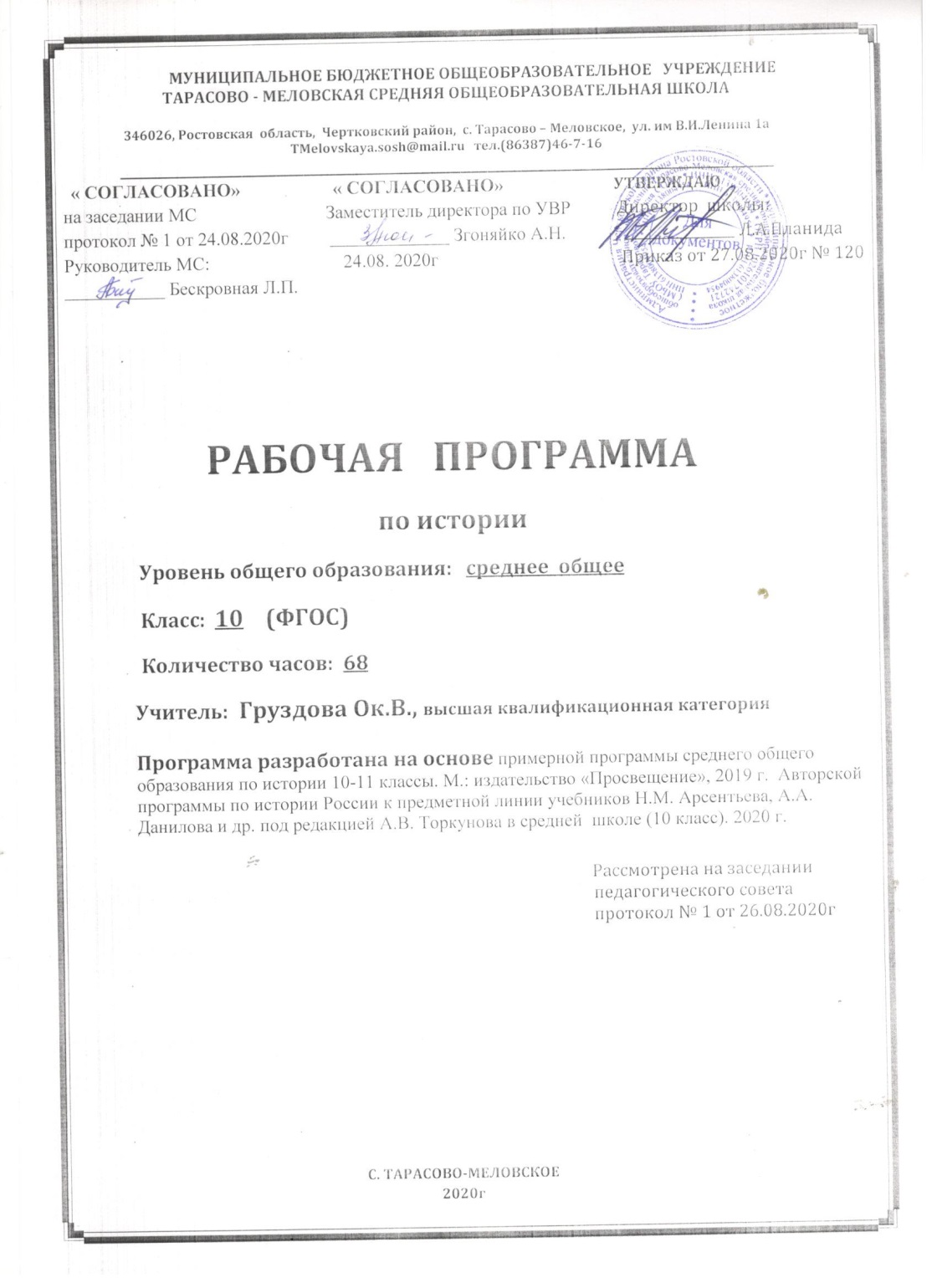 Пояснительная записка.        Данная рабочая программа составлена  в соответствии с :требованиями федерального  государственного образовательного стандарта среднего общего образования  (приказ Минобразования России № 413 от 17.05. 2012 г. с изменениями от 31.12. 2015 г № 1578);примерной программой среднего общего образования по истории 10-11 классы. М.: издательство «Просвещение», 2019 г.  Авторской программой  по истории России к предметной линии учебников Н.М. Арсентьева, А.А. Данилова и др. под редакцией А.В. Торкунова в средней  школе (10 класс). 2020 г. основной образовательной программой  основного общего образования МБОУ Тарасово – Меловской СОШ  (Приказ от 27.08.2020 г.  № 120).календарным учебным графиком МБОУ Тарасово – Меловской СОШ  на 2020-2021 учебный год (Приказ от 27.08.2020 г.  № 120).учебным планом МБОУ Тарасово – Меловской СОШ  на 2020-2021 учебный год (Приказ   от 27.08.2020 г. №120);приказом Минобрнауки России от 28.12.2018 № 345 «Об утверждении федерального перечня учебников, рекомендуемых к использованию при реализации имеющих государственную аккредитацию образовательных программ начального общего, основного общего, среднего общего образования»; положением о рабочей программе (Приказ от 29.08.2017 г. № 130)На основании:Статья 12. Образовательные программы Федерального закона об образовании Утвержден 29 декабря 2012 года N 273-ФЗ Статья 28.  Компетенция , права ,обязанности  и ответственность образовательного учреждения Федерального закона об образовании Утвержден 29 декабря 2012 года N 273-ФЗп. 4.4 Устава школы ( Постановление Администрации Чертковского района Ростовской области от14.09.2015 №724 )ЦЕЛИ И ЗАДАЧИ КУРСА:- воспитание гражданственности, национальной идентичности, развитие мировоззренческих убеждений учащихся на основе осмысления ими исторически сложившихся культурных, религиозных, этно - национальных традиций, нравственных и социальных установок, идеологических доктрин;- развитие способности понимать историческую обусловленность явлений и процессов современного мира, определять собственную позицию по отношению к окружающей реальности, соотносить свои взгляды и принципы с исторически возникшими мировоззренческими системами;- освоение систематизированных знаний об истории человечества, формирование целостного представления о месте и роли России во всемирно-историческом процессе;- овладение умениями и навыками поиска, систематизации и комплексного анализа исторической информации;- формирование исторического мышления – способности рассматривать события и явления с точки зрения их исторической обусловленности, сопоставлять различные версии и оценки исторических событий и личностей, определять собственное отношение к дискуссионным проблемам прошлого и современности.Учебно-методический комплект.- О.С. Сороко-Цюпа, А.О. Сороко-Цюпа Всеобщая история. Новейшая история 10 класс. М. «Просвещение» 2020 г. -О.С. Сороко-Цюпа, А.О. Сороко-Цюпа Всеобщая история. Новейшая история 10 класс.методические рекомендации.  М. «Просвещение» 2020 г. - Н.М. Арсентьев  История России 10 класс в 3-х частях. М. «Просвещение». 2020 г.   -Н.М. Арсентьев  История России 10 класс. Методическое пособие.  М. «Просвещение». 2020 г.Место учебного предмета.В федеральном базисном учебном плане на учебный предмет история в 10 классе отводится 2 часа.                                                                                                                                                              Календарный  учебный график МБОУ Тарасово – Меловская СОШ  на 2020 -2021 учебный год предусматривает 35 учебных недель. В соответствии с ФГОС  и учебным планом  ОУ на 2020-2021 учебный год для среднего общего образования на учебный предмет  история_в __10_ классе отводится __2_часа в неделю  , т.е._70__ часов  в год. Предмет «история» в 10–ом  классе включает в себя два курса: всеобщая история и история России, предполагается последовательное изучение двух курсов. Данная рабочая программа  является гибкой и позволяет вносить изменения в ходе реализации в соответствии со сложившейся ситуацией:- дополнительные дни отдыха, связанные с государственными праздниками (календарный учебный график (приказ  от 27.08.120 г. № 120);- прохождение курсов повышения квалификации (на основании приказа РОО);-отмена  учебных занятий по погодным условиям (на основании приказа РОО);- по болезни учителя;- участие в ВПР;- в условиях карантина на дистанционном обучении;- и другими;Так как,  3.05, 10.05 являются официальными праздничными нерабочими днями в РФ, то данная  рабочая программа рассчитана на 68 часов, будет выполнена и освоена обучающимися в полном объеме за счет уплотнения  учебного материала.Планируемые результаты освоения истории России. Всеобщей истории в 10 классе.Важнейшими личностными результатами изучения истории на данном этапе обучения являются:складывание  российской  идентичности,  способностиеё осознанию в поликультурном социуме, чувства причастности к историко-культурной общности российского народа и судьбе России, патриотизма, готовности к служению Отечеству, его защите;формирование уважения к своему народу, чувства от-ветственности перед Родиной, гордости за свой край, свою Родину, прошлое и настоящее многонационального народа России, уважения к государственным символам (герб, флаг, гимн);формирование уважения к русскому языку как госу-дарственному языку Российской Федерации, являющемуся основой российской идентичности и главным фактором национального самоопределения;воспитание уважения к культуре, языкам, традициям и обычаям народов, проживающих в Российской Федерации.Метапредметные результаты изучения истории предполагают формирование следующих умений:самостоятельно определять цели, ставить и формулировать собственные задачи в образовательной деятельности и жизненных ситуациях;оценивать ресурсы, в том числе время и другие нематериальные ресурсы, необходимые для достижения поставленной ранее цели;сопоставлять имеющиеся возможности и необходимые для достижения цели ресурсы;организовывать эффективный поиск ресурсов, необходимых для достижения поставленной цели;определять несколько путей достижения поставленной цели;критически оценивать и интерпретировать информацию с разных позиций;распознавать и фиксировать противоречия в информационных источниках;осуществлять развёрнутый информационный поиск и ставить на его основе новые учебные и познавательные задачи;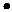 искать  и  находить  обобщённые  способы  решения  за-дач;приводить критические аргументы как в отношении собственного суждения, так и в отношении действийсуждений другого;анализировать и преобразовывать проблемно-противоречивые ситуации;развёрнуто, логично и точно излагать свою точку зрения с использованием адекватных (устных и письменных) языковых средств;представлять  публично  результаты  индивидуальнойгрупповой деятельности как перед знакомой, так и перед незнакомой аудиторией.Предметные результаты изучения курса включают:•	целостные представления об историческом пути народов и государств мира в Новейшее время, понимание основ формирования постиндустриального (информационного) общества;•	исторические знания о территории государств мира и их границах, об их изменениях на протяжении XX в., использование исторической карты для анализа и описания исторических процессов;•	знания о социально-политическом устройстве крупнейших государств и регионов в XX в.;•	знание основных идеологий XX в. (консерваторы, либералы, демократы, социалисты, коммунисты, националисты), их отличительных черт и особенностей, роли идеологий в политической жизни государств, в борьбе за права и свободы граждан;•	понимание процессов индустриализации, монополизации, миграции населения, урбанизации, происходящих в экономике стран Европы, США, Латинской Америки, Азии и Африки в XX в.;•	представления о достижениях в культуре европейских стран и США в XX в., понимание многообразия и разнообразия культурных достижений, причин формирования массовой культуры;•	уважение к мировому культурному наследию, готовность применять исторические знания для выявления и сохранения исторических и культурных памятников мира;•	установление синхронистических связей истории стран Европы, Америки и Азии с историей России;•	способность применять понятийный аппарат исторического знания и приёмы исторического анализа для раскрытия сущности и значения событий и явлений Новейшего времени, их связи с современностью;•	владение умениями получать и систематизировать информацию из различных исторических и современных источников, в т. ч. СМИ, раскрывая её социальную принадлежность и познавательную ценность;•	расширение опыта оценочной деятельности на основе осмысления жизни и деятельности личностей, общественных групп и народов, а также переломных периодов всеобщей истории XX в.;•	определение собственного отношения к дискуссионным проблемам (колониализм, всеобщее избирательное право и т. п.) всеобщей истории XX в., аргументация своей позиции.•	рассматривать историю России как неотъемлемую часть мирового исторического процесса; •	определять последовательность и длительность исторических событий, явлений, процессов; •	характеризовать место, обстоятельства, участников, результаты важнейших исторических событий; •	представлять культурное наследие России и других стран; •	работать с историческими документами; •	сравнивать различные исторические документы, давать им общую характеристику; •	критически анализировать информацию из различных источников; •	соотносить иллюстративный материал с историческими событиями, явлениями, процессами, персоналиями; •	использовать статистическую (информационную) таблицу, график, диаграмму как источники информации; •	использовать аудиовизуальный ряд как источник информации; •	составлять описание исторических объектов и памятников на основе текста, иллюстраций, макетов, интернет-ресурсов; •	работать с хронологическими таблицами, картами и схемами, читать легенду исторической карты; •	владеть основной современной терминологией исторической науки, предусмотренной программой; •	демонстрировать умение вести диалог, участвовать в дискуссии по исторической тематике; •	оценивать роль личности в отечественной истории ХХ в; •	ориентироваться в дискуссионных вопросах российской истории ХХ в. и существующих в науке их современных версиях и трактовкахОбучающиеся научится:рассматривать историю России как неотъемлемую часть мирового исторического процесса;определять последовательность и длительность исторических событий, явлений, процессов;характеризовать место, обстоятельства, участников, результаты важнейших исторических событий;представлять культурное наследие России и других стран;работать с историческими документами;сравнивать различные исторические документы, давать их общую характеристику;критически анализировать информацию из различных источников;соотносить иллюстративный материал с историческими событиями, явлениями, процессами, персоналиями;использовать статистическую (информационную) таблицу, график, диаграмму как источники информации;использовать аудиовизуальный ряд как источник информации;составлять описание исторических объектов и памятников на основе текста, иллюстраций, макетов, интернет- ресурсов;• работать	с	хронологическими	таблицами,	картамисхемами, читать легенду исторической карты;владеть предусмотренной программой основной современной терминологией исторической науки;• демонстрировать умение вести диалог, участвовать в дискуссии по исторической тематике;оценивать роль личности в отечественной истории ХХ в.;ориентироваться в дискуссионных вопросах российской истории ХХ в. и существующих в науке их современных версиях и трактовках.Обучающийся получит возможность научиться: демонстрировать умение сравнивать и обобщать исторические события российской и мировой истории, выделять ее общие черты и национальные особенности и понимать роль России в мировом сообществе; устанавливать аналогии и оценивать вклад разных стран в сокровищницу мировой культуры; определять место и время создания исторических документов; проводить отбор необходимой информации и использовать информацию Интернета, телевидения и других СМИ при изучении политической деятельности современных руководителей России и ведущих зарубежных стран; характеризовать современные версии и трактовки важнейших проблем отечественной и всемирной истории; понимать объективную и субъективную обусловленность оценок российскими и зарубежными историческими деятелями характера и значения социальных реформ и контрреформ, внешнеполитических событий, войн и революций; использовать картографические источники для описания событий и процессов новейшей отечественной истории и привязки их к месту и времени; представлять историческую информацию в виде таблиц, схем, графиков и др., заполнять контурную карту; соотносить историческое время, исторические события, действия и поступки исторических личностей ХХ века; анализировать и оценивать исторические события местного масштаба в контексте общероссийской и мировой истории ХХ века; обосновывать собственную точку зрения по ключевым вопросам истории России Новейшего времени с опорой на материалы из разных источников, знание исторических фактов, владение исторической терминологией; приводить аргументы и примеры в защиту своей точки зрения; применять полученные знания при анализе современной политики России; владеть элементами проектной деятельностиСодержание учебного предмета история России. Всеобщая история в 10 классеКурс «ВСЕОБЩАЯ ИСТОРИЯ. НОВЕЙШАЯ ИСТОРИЯ».26 часов Раздел 1. Мир накануне и в годы Первой мировой войны. (2 часа)Мир в начале XX в. — предпосылки глобальных конфликтов. Вторая промышленно-технологическая революция как основа перемен. Индустриальное общество: главные векторы исторического развития, лидеры и догоняющие, особенности модернизации. Формирование единого мирового хозяйства. Новое соотношение сил и обострение конкуренции между индустриальными державами. Социальные реформы и милитаризация как два альтернативных пути реализации накопленного передовыми странами экономического потенциала. Демократизация политической жизни. Партии и главные линии политической борьбы. Основные политические идеологии: консерватизм, либерализм, социализм. Эволюция социал-демократии в сторону социал-реформизма. Появление леворадикального крыла в социал-демократии. Рост националистических настроений.   Суть «нового империализма». Завершение территориального раздела мира между главными колониальными державами в начале XX в. и борьба за передел колоний и сфер влияния. Нарастание противоречий. Раскол великих держав на два противоборствующих блока: Антанта и Тройственный союз. Гаагские конвенции и декларации Локальные конфликты как предвестники «Великой войны».Июльский (1914) кризис, повод и причины Первой мировой войны. Цели и планы участников. Характер войны. Основные фронты, этапы и сражения Первой мировой войны. Сражение на Марне. Победа российской армии под Гумбиненом и поражение под Танненбергом. Наступление российских войск в Галиции. Изменение состава участников двух противоборствующих коалиций: Четверной союз и Антанта.. Битва при Вердене. Сражение на Сомме. Геноцид в Османской империи. Брусиловский прорыв. Вступление в войну США. Великая российская революция 1917 г. и выход Советской России из войны. Сражение под Амьеном. Капитуляция государств Четверного союза. Итоги войны. Масштабы человеческих потерь, социальных потрясений и разрушений. Политические и морально-психологические последствия войны.Раздел 2. Межвоенный период (1918-1939). (9 часов)Социальные последствия Первой мировой войны. Формирование массового общества. «Восстание масс» — вовлечение широких масс в политику и общественную жизнь. Изменения в расстановке политических сил. Рост влияния социал-демократов, вставших на путь реформ. Образование представителями леворадикального крыла в социал-демократии коммунистических партий. Создание Коммунистического Интернационала (Коминтерна) в 1919 г. и его роль в мировой политике. Активизация праворадикальных сил - образование и расширение влияния фашистских партий. Революции, распад империй и образование новых государств как политический результат Первой мировой войны. Международная роль Великой российской революции 1917 г. Революция в Германии 1918-1919 гг.. Венгерская советская республика 1919 г. Распад Российской империи. Революция в Турции 1918-1923 гг. и кемализм.Парижская мирная конференция 1919 г.: надежды и планы участников. Программа «14 пунктов» В. Вильсона как проект послевоенного мирного урегулирования. Новая карта Европы по Версальскому мирному договору. Идея Лиги Наций как гаранта сохранения мира. Вашингтонская конференция 1921—1922 гг. Оформление Версальско-Вашингтонской системы послевоенного мира и ее противоречия. Новое соотношение сил между великими державами. Неустойчивость новой системы международных отношений. Развитие международных отношений в 1920-е гг. Генуэзская конференция 1922 г. Советско-германское соглашение в Рапалло 1922 г. Начало признания Советской России. Планы Дауэса и Юнга. Эра пацифизма в 1920-е гг. Локарнские договоры 1925 г. Противоречия послевоенной стабилизации. Экономический бум (эра «просперити»), торжество консерватизма и охранительная реакция на «красную угрозу» в США. Перемещение экономического центра капиталистического мира в Соединенные Штаты. Эпоха зрелого индустриального общества. Политическая нестабильность и трудности послевоенного восстановления в Европе. Коалиционные правительства в Великобритании, участие лейбористской (рабочей) партии в управлении страной. Кризис Веймарской республики в Германии, фашистский «пивной путч» в Мюнхене 1923 г. Причины экономического кризиса 1929—1933 гг. и его масштабы. Социальнополитические последствия мирового экономического кризиса. Проблема соотношения рынка и государственного регулирования. Два альтернативных пути выхода из кризиса и их реализация в странах Европы и США. Либерально- демократическая модель - обеспечение прав граждан, социальные реформы и государственное регулирование. Кейнсианство как идеология и практика государственного регулирования экономики: массовому производству должно соответствовать массовое потребление (спрос). Тоталитарные и авторитарные режимы - свертывание демократии, государственный контроль, использование насилия и внешняя экспансия. Типы политических режимов, главные черты и особенности. Причины наступления тоталитаризма и авторитаризма в 1920 - 1930-е гг.Основные экономические и социальные реформы «Нового курса» Ф. Д. Рузвельта: закон о восстановлении промышленности, закон о регулировании сельского хозяйства, Закон Вагнера о трудовых отношениях, закон о социальном страховании и др. Начало социально-ориентированного этапа развития современного капиталистического государства как главный исторический итог «Нового курса». Особенности экономического кризиса 1929 - 1933 г. в Великобритании. Кризис Веймарской республики в Германии. Политическая нестабильность и обострение социальных проблем в условиях мирового экономического кризиса. Нацистская партия на пути к власти. Идеология национал-социализма: предпосылки формирования, основные идеи, пропаганда. Условия утверждения тоталитарной диктатуры в Германии. Этапы установления фашистского режима (1933—1939). Поджег Рейхстага и принятие чрезвычайного законодательства. Роспуск партий, профсоюзов, закон о единстве партии и государства 1933 г. «Ночь длинных ножей». «Хрустальная ночь». Нюренбергские законы. Роль нацистской партии и фашистского корпоративного государства в экономической, общественно-политической и культурной жизни страны. Милитаризация и подготовка к войне. Особенности германского фашизма как террористической тоталитарной нацистской диктатуры. Внешняя политика Германии в 1930-е гг.Политическая неустойчивость во Франции в годы мирового экономического кризиса в начале 1930-х гг. Фашистский путч 1934 г. Формирование единого антифашистского фронта. VII Конгресс Коминтерна о Едином фронте в борьбе с фашизмом. Победа на выборах коалиции «Народного фронта» (социалистов, коммунистов, либералов) во Франции в 1936 г. Политика «Народного фронта» в 1936 - 1939 гг.: запрет военизированных фашистских организаций и прогрессивное социальное законодательство. Снятие угрозы фашизма и обеспечение социальной стабильности.Революция 1931 г. в Испании и свержение монархии. Раскол в испанском обществе: левый и правый лагерь. Непримиримые противоречия среди левых сил. Победа «Народного фронта» в Испании в 1936 г. Мятеж Франко и начало Гражданской войны (1936 - 1939). Поддержка мятежников фашисткой Италией и нацисткой Германией. Политика «невмешательства» западных держав. Испанская республика и советский опыт. Интернациональные бригады добровольцев. Советская помощь Испании. Поражение Испанской республики. Конец эры пацифизма и крах ВерсальскоВашингтонской системы. Односторонний пересмотр Версальского договора нацисткой Германией в 1933—1936 гг. Агрессивные действия Германии, Италии и Японии. Несостоятельность Лиги Наций. Политика «умиротворения» агрессоров со стороны ведущих стран Европы и нейтралитет США. Создание оси Берлин — Рим — Токио (1937). Мюнхенский сговор (1938) и присоединение Судетской области Чехословакии к Германии. Ликвидация независимости чехословацкого государства. Провал идеи коллективной безопасности в Европе. Англо-франко-советские переговоры весной-летом 1939 г. Советско-германские договоры (1939), секретные соглашения к ним и их последствия.Положение в странах Востока в первой половине XX в. Проблема модернизации и сохранения традиций. Своеобразие японской модернизации. «Японский дух, европейское знание». Реформы и революции в Китае в первой половине XX в. Синьхайская революция 1911 - 1912 гг. Национальная революция 1925—1927 гг. «Северный поход» Чан Кайши и объединение Китая. Реформы Чан Кайши - капиталистическая модернизация и восстановление роли конфуцианства. Гражданская война Чан Кайши с коммунистами в 1928—1937 гг. Советское движение и причины его поражения («Великий поход» коммунистов). Агрессия Японии в Северном Китае. Японокитайская война 1937-1945 гг.Колониальные порядки и развитие демократического самоуправления в Индии. Индийский национальный конгресс. М. Ганди и его учение. Кампании ненасильственного сопротивления и их роль в ликвидации колониального режима.Раздел  3. Вторая мировая война. (3 часа) Причины и характер Второй мировой войны. Периодизация, фронты, участники. Начало войны. Вторжение гитлеровских войск в Польшу. «Странная война» на Западном фронте. Политика СССР на начальном этапе Второй мировой. Захват гитлеровской Германией Дании и Норвегии. Поражение Франции в июне 1940 г. Битва за Британию.Нападение Германии на СССР 22 июня 1941 г. Великая Отечественная война - составная часть Второй мировой войны. Восточный фронт - главный фронт в победе над фашизмом. Провал молниеносной войны на советско-германском фронте. Начало контрнаступления под Москвой в декабре 1941 г. Первое поражение гитлеровской Германии во Второй мировой войне.Коренной перелом в ходе Второй мировой войны. Сталинградская Битва. Курская битва. Переход летом 1943 г. стратегической инициативы в войне к Красной Армии.Начало войны на Тихом океане. Нападение Японии на США. Пёрл- Харбор 1 декабря 1941 г. Захват Японией Юго-Восточной Азии и островов Тихого океана. Бой у о. Мидуэй в июне 1942. Перелом в войне на Тихом океане в 1943 г. Военный действия в Северной Африке. Битва при Эль-Аламейне в октябре-ноябре 1942 г. Освобождение от германо-итальянских войск Северной Африки летом 1943. Высадка англо-американских войск в Сицилии. Свержение режима Муссолини в сентябре 1943 г.Антигитлеровская коалиция. Атлантическая хартия. Ленд-лиз. Тегеранская конференция «большой тройки» 2 ноября — 1 декабря1943 г. Вопрос об открытии Второго фронта во Франции.Нацистский «новый порядок» на оккупированных территориях. Геноцид. Холокост. Концентрационные лагеря. Вывоз населения для принудительных работ. Насильственное переселение. Массовое уничтожение военнопленных и гражданских лиц. Движение Сопротивления. Освободительные армии в Греции и Югославии. Завершающий период Второй мировой войны. Фронтальное наступление Красной Армии в 1944 г. Операция «Багратион». Начало освобождения Европы. Открытие Второго фронта во Франции 6 июня 1944 г. Кризис нацистского режима, заговор и покушение на Гитлера 20 июля 1944 г.Провал контрнаступления немецко-фашистских войск в Арденнах в январе 1945 г. Висло-Одерская операция Красной Армии в январе-феврале 1945 г. Освобождение Польши. Крымская (Ялтинская) конференция трех держав 4 - 11 февраля 1945 г. Берлинская операция Красной Армии в апреле мае 1945 г. и взятие Берлина. Безоговорочная капитуляция Германии 8 мая 1945. Решающая роль СССР в освобождении Европы. Берлинская (Потсдамская) конференция трех держав 17 июля - 2 августа 1945 г.Наступление союзников против Японии. Разгром японского флота у о. Лейте в октябре 1944 г. Атомные бомбардировки Хиросимы и Нагасаки 6 и 9 августа 1945 г. Вступление СССР в войну против Японии 8 августа 1945 г. и разгром Квантунской армии. Капитуляция Японии 2 сентября 1945 г. Окончание Второй мировой войны. Жертвы. Потери. Цена Победы для человечества. Решающей вклад СССР в победу.      Главный итог Второй мировой войны - разгром нацисткой Германии, фашисткой Италии и империалистической Японии. Победила Антигитлеровская коалиция государств, объединившаяся на демократической основе. Решающая роль СССР в Победе над фашизмом. Последствия Второй мировой войны. Введение в практику понятия преступления против человечности. Мирное урегулирование. Оккупация, демилитаризация, денацификация, демократизация и декартелизация Германии. Распад Антигитлеровской коалиции. Сан-Францистская конференция и проблема мирного договора с Японией. Образование ООН. Нюрнбергский процесс над главными военными преступниками. Токийский процесс над главными японскими военными преступниками.Раздел 4. Соревнование социальных систем. (9 часов)Предпосылки превращения послевоенного мира в двухполюсной (биполярный). Причины и главные черты «холодной войны». Идеологическое противостояние. Маккартизм - «охота на ведьм» в США. «Железный занавес» как символ раскола Европы и мира на две противоборствующие общественно-политические системы. Гонка вооружений и создание военно-политических блоков как проявление соперничества двух сверхдержав — СССР и США. Ядерное оружие — равновесие страха и сдерживающий фактор от прямого военного столкновения. Доктрина Трумэна. План Маршалла. Раскол Германии. Образование ФРГ и ГДР. Берлинский кризис 1948—1949 гг. Образование НАТО. Установление коммунистических режимов в Восточной Европе. Страны народной демократии. Создание Комиинформа, Совета экономической взаимопомощи, Организации Варшавского договора. Раскол мира и Европы как главный признак «холодной войны».Международные отношения в условиях двухполюсного (биполярного) мира. Две тенденции в развитии международных отношений: противостояние и стремление к разрядке международной напряжённости. Ослабление международной напряжённости после смерти И. Сталина. Нормализация советско-югославских отношений. Принцип «мирного сосуществования». Суэцкий кризис 1956 г. Доктрина Эйзенхауэра. Возобновление противостояния двух сверхдержав. Берлинский кризис 1958—1961 гг. Карибский кризис 1962 г. Война во Вьетнаме. Гонка вооружений и проблема разоружения. Договор о запрещении ядерных испытаний в трех средах. Достижение Советским Союзом паритета - равенства в ядерных боезарядах с США. Начало разрядки международной напряженности в начале 1970-х гг. Соглашение об ограничении стратегических наступательных вооружений (ОСВ-1) и Договор о противоракетной обороне (ПРО).	«Новая восточная политика» ФРГ. Хельсинкский акт 1975 г. Ракетный кризис в Европе. Ввод советских войск в Афганистан. Обострение международной обстановки в конце 1970-х - начале 1980-х гг. Перестройка и гласность в СССР. «Новое политическое мышление» М. С. Горбачева. Возобновление советско-американского диалога. Соглашение о ликвидации ракет меньшей и меньшей дальности 1987 г.Факторы, обусловившие экономический подъем в странах Запада в 1950-1970-е гг. Стабилизация международной валютной системы. Либерализация мировой торговли. Экономическая интеграция в Западной Европе и Северной Америке: общее и особенное. Европейское экономическое сообщество (ЕЭС). Смешанная экономика как сочетание государственной собственности и регулирования с поощрением частнопредпринимательской инициативы. Государство благосостояния, его основные характеристики.	«Общество потребления». Противоречия экстенсивного типа производства. Завершающая фаза зрелого индустриального общества, ее атрибуты и символы. Особенности государства благосостояния в развитых странах мира.Причины и сущность экономических кризисов 1974-1975 гг. и 1980-1982 гг. Предпосылки перехода к постиндустриальному информационному обществу. Перегруженность государства социальными обязательствами. Кризис растущего вширь и требовавшего все новых ресурсов индустриального типа развития. Третья промышленно-технологическая революция. Главные черты постиндустриального общества. Изменения в структуре занятости. Информация и знания как важнейшие факторы производства. Роль науки и образования в информационном обществе. Общество знаний. Экономика инноваций.	Переход к демократическим формам правления как вектор исторического развития постиндустриального общества. Волна демократизации в мире с 1970-х гг. Переход к демократии Португалии, Греции, Испании. Уход с политической сцены диктаторов в Латинской Америке. Свободные выборы в ряде стран Азии и Африки. Переход к демократии бывших социалистических стран в результат краха социализма как общественно-политической системы в результате революций 1989-1991 гг.Три этапа в экономической и социальной политике стран Запада после Второй мировой войны: формирование государства благосостояния с широкими социальными гарантиями и вмешательством государства в экономику, неоконсервативный поворот с опорой на развитие частной инициативы рынка, политика «третьего пути» с отказом от крайностей первых двух подходов.Главные направления политики неоконсерваторов: приватизация, сокращение госрасходов, снижение налогов, поощрение предпринимательства, открытие экономки мировому рынку. Итоги неконсервативного поворота: бурное развитие новейших технологий информационного общества, формирование постиндустриальной экономики, ускорение процесса глобализации. Главные направления политики «третьего пути»: вложения в человеческий капитал (социальное обеспечение, образование, здравоохранение, наука). Итоги политики «третьего пути»: улучшение качества жизни, рост гражданской активности, сглаживание неравенства и контрастов богатства-бедности.Изменения в партийно-политической расстановке сил в странах Запада во второй половине XX - начале XXI вв. Появление в лагере консервативных сил христианско-демократических партий. Увеличение влияния социал-демократов и переход их на платформу умеренного реформизма. Социалистический интернационал. Прогрессивный альянс. Политический спектр. Мировоззренческие основы основных политических идеологий: консерватизма, либерализма, социализма. Подъем и крах коммунистических партий. Праворадикальные и экстремистские организации. Национализм.Гражданское общество в период индустриального развития. Рабочее движение. Антивоенное движение. Феминистское движение. Движение за права человека. Всеобщая декларация прав человека (1948). Причины появления новых социальных движений и расширения влияния гражданского общества во второй половине XX - начале XXI вв. Изменение роли гражданского общества в 1960-е гг. Новые левые. Движение за гражданские права. Май 1968 г. Движения гражданских инициатив. Группы взаимопомощи. Волонтёры. Экологическое движение. Национальные, культурные, этнические и лингвистические движения.Общее и особенное в строительстве социализма. Утверждение основ тоталитарного социализма, нарастание кризисных явлений в экономике и социальной сфере. Политические кризисы в Восточной Германии (1953), в Польше (1956), народное восстание в Венгрии в 1956, «Пражская весна» в Чехословакии в 1968 г. Неудавшиеся попытки реформ. Революции 1989-1991 гг. «Шоковая терапия». Основные направления преобразований в бывших странах социалистического лагеря, их итоги на рубеже XX-XXI вв. Вступление в НАТО и Европейский союз.Этапы деколонизации. Культурно-цивилизационные особенности развития конфуцианско-буддистского региона, индо-буддийско-мусульманского региона и арабо-мусульманского региона. Проблема сочетания модернизации и традиций. Азиатско-Тихоокеанской регион. Восточноазиатские «тигры» и «драконы». «Конфуцианский капитализм». Индокитай. Мусульманский мир. Классификация групп государств. Политическое развитие стран Тропической и Южной Африки.Гражданская война в Китае 1946—1949 гг. и её итоги. Выбор путей развития. «Большой скачок» 1958—1962 гг. Реализация коммунистической утопии и её результаты. Мао Цзэдун. Культурная революция 1966—1976 гг. Начало реформ Дэн Сяопина в Китае в 1978 г. Подавление выступлений на Тяньаньмэнь в 1989 г. Особенности китайской модели. Китай — первая экономика мира. Традиции и модернизация Китая.Проблемы индустриального развития Индии в послевоенные десятилетия. Дж. Неру. «Политический маятник». Модернизация и роль традиций в Индии.Раздел 5. Современный мир. (2 часа) Предпосылки глобализации. Глобализация в сфере финансов, производства и мировой торговли, ее последствия. Роль государства в условиях глобализации. Формирование глобального информационного и культурного пространства. Новые вызовы XXI в.: культурно-цивилизационные противоречия, фундаментализм и международный терроризм, проблема самоидентификации человека, регионализация, угроза нарастания разрыва между богатыми и бедными. Начало четвертой промышленно-технологической революции: новые возможности и новые угрозы.Окончание «холодной войны». США - единственная сверхдержава мира. Две тенденции в мировой политике: стремление США к утверждению своего лидерства и процессы формирования многополюсного мира. Роль ООН в современном мире. Региональная интеграция в мире. Формирование Европейского союза. Транстихоокеанское партнерство. Шанхайская организация сотрудничества (ШОС). БРИКС. Организация по безопасности и сотрудничеству в Европе (ОБСЕ). Расширение и трансформация НАТО. Международные и региональные конфликты. Ближневосточный конфликт. Ирак в центре международных конфликтов. Международный терроризм. Талибан. Аль-Каида и ИГИЛ (запрещены в России и других странах). Военная операция России в Сирии. Конфликты на Балканах. Американо-российские отношения.Революция в естествознании и новая картина мироздания в начале XX в. Кризис рационализма, интерес к проблемам бессознательного и иррационального (философия жизни, психоанализ). Формирование новой художественной системы периода модернизма (1880—1960-е гг.). Рождение искусства авангарда, провозглашающего полную свободу творческого самовыражения (абстракционизм, экспрессионизм, сюрреализм, фовизм и др.). Завершение эпохи модернизма. Антифашистская литература. Философская литература. Литература экзистенциализма, авангарда, магического реализма. Художественные направления (поп-арт, гиперреализм, концептуализм и др.). Информационная революция. Интернет и становление глобального информационного пространства. На пути к новому объяснению мира: теории саморазвития и глобальной эволюции. Формирование новых ценностей постиндустриального информационного общества. Постмодернизм и сотворчество читателя, зрителя. Главные черты эпохи постмодернизма в архитектуре, искусстве, кинематографе, литературе.Курс «ИСТОРИЯ РОССИИ» 46 часов Раздел 6. Россия в годы «великих потрясений». (5 часов)Россия в Первой мировой войне Россия и мир накануне Первой мировой войны. Вступление России в войну. Геополитические и военно-стратегические планы командования. Боевые действия на австро-германском и Кавказском фронтах, взаимодействие с союзниками по Антанте. Брусиловский прорыв и его значение. Массовый героизм воинов. Людские потери. Плен. Тяготы окопной жизни и изменения в настроениях солдат. Политизация и начало морального разложения армии. Власть, экономика и общество в условиях войны. Милитаризация экономики. Формирование военно-промышленных комитетов. Пропаганда патриотизма и восприятие войны обществом. Введение государством карточной системы снабжения в городе и развёрстки в деревне. Нарастание экономического кризиса и смена общественных настроений: от патриотического подъёма к усталости и отчаянию от войны. Кадровая чехарда в правительстве. Взаимоотношения представительной и исполнительной ветвей власти. «Прогрессивный блок» и его программа. Распутинщина и десакрализация власти. Политические партии и война: оборонцы, интернационалисты и «пораженцы». Влияние большевистской пропаганды. Возрастание роли армии в жизни общества. Великая российская революция 1917 г. Российская империя накануне революции. Территория и население. Объективные и субъективные причины обострения экономического и политического кризиса. Война как революционизирующий фактор. Основные социальные слои, политические партии и их лидеры накануне революции. Основные этапы и хронология революции 1917 г. Февраль - март: восстание в Петрограде и падение монархии. Конец российской империи. Формирование Временного правительства и программа его деятельности. Петроградский Совет рабочих и солдатскихдепутатов и его декреты. Весна - лето: «зыбкое равновесие» политических сил при росте влияния большевиков во главе с В. И. Лениным. Июльский кризис и конец «двоевластия». Выступление Корнилова против Временного правительства. 1 сентября 1917 г.: провозглашение России республикой. 25 октября (7 ноября по новому стилю): свержение Временного правительства и взятие власти большевиками («октябрьская революция»). Создание коалиционного правительства большевиков и левых эсеров. В. И. Ленин как политический деятель. Первые революционные преобразования большевиков Диктатура пролетариата как главное условие социалистических преобразований. Первые мероприятия большевиков в политической и экономической сферах. Борьба за армию. Декрет о мире и заключение Брестского мира. Отказ новой власти от финансовых обязательств Российской империи. Национализация промышленности. «Декрет о земле» и принципы наделения крестьян землёй. Отделение церкви от государства и школы от церкви. Созыв и разгон Учредительного собрания Слом старого и создание нового госаппарата. ВЦИК Советов. Совнарком. ВЧК по борьбе с контрреволюцией и саботажем. Создание Высшего совета народного хозяйства (ВСНХ) и территориальных совнархозов. Первая Конституция России 1918 г. Гражданская война и ее последствия Установление советской власти в центре и на местах осенью 1917 – весной 1918 гг.: Центр, Украина, Поволжье, Урал, Сибирь, Дальний Восток, Северный Кавказ и Закавказье, Средняя Азия. Начало формирования основных очагов сопротивления большевикам. Восстание чехословацкого корпуса. Гражданская война как общенациональная катастрофа. Человеческие потери. Причины, этапы и основные события Гражданской войны. Военная интервенция. Палитра антибольшевистских сил: их характеристика и взаимоотношения. Комуч, Директория, правительства А.В. Колчака, А.И. Деникина и П.Н. Врангеля. Повстанчество в Гражданской войне. Будни села: «красные» продотряды и «белые» реквизиции. Политика «военного коммунизма». Продразвёрстка, принудительная трудовая повинность, сокращение роли денежных расчётов и административное распределение товаров и услуг. Разработка плана ГОЭЛРО. Создание регулярной Красной Армии. Использование военспецов. Выступление левых эсеров. Террор «красный» и «белый» и его масштабы. Убийство царской семьи. Польско-советская война. Поражение армии Врангеля в Крыму. Причины победы Красной Армии в Гражданской войне. Вопрос о земле. Декларация прав народов России и её значение. Последние отголоски Гражданской войны в регионах в конце 1921-1922 гг. Идеология и культура периода Гражданской войны и «военного коммунизма» Ликвидация сословных привилегий. Проблема массовой детской беспризорности. Влияние военной обстановки на психологию населения. Раздел 7. Советский союз в 1920–1930-х гг. (10 часов) СССР в годы нэпа. 1921–1928 гг. Катастрофические последствия Первой мировой и Гражданской войн. Демографическая ситуация в начале 1920-х гг. Экономическая разруха. Голод 1921–1922 г. и его преодоление. Реквизиция церковного имущества, сопротивление верующих и преследование священнослужителей. Крестьянские восстания в Сибири, на Тамбовщине, в Поволжье и др. Кронштадтское восстание. Отказ большевиков от «военного коммунизма» и переход к новой экономической политике (нэп). Использование рыночных механизмов и товарно-денежных отношений для улучшения экономической ситуации. Замена продразвёрстки в деревне единым продналогом. Иностранные концессии. Стимулирование кооперации. Финансовая реформа 1922–1924 гг. Создание Госплана и разработка годовых и пятилетних планов развития народного хозяйства. Предпосылки и значение образования СССР. Принятие Конституции СССР 1924 г. Административно-территориальные реформы 1920-х гг. Ликвидация небольшевистских партий и установление в СССР однопартийной политической системы. Смерть В. И. Ленина и борьба за власть. В. И. Ленин в оценках современников и историков. Социальная политика большевиков. Положение рабочих и крестьян. Советский Союз в 1929–1941 гг. «Великий перелом». Перестройка экономики на основе командного администрирования. Форсированная индустриализация: региональная и национальная специфика. Создание рабочих и инженерных кадров. Ликвидация частной торговли и предпринимательства. Кризис снабжения и введение карточной системы. Коллективизация сельского хозяйства и её трагические последствия. «Раскулачивание». Сопротивление крестьян. Становление колхозного строя. Создание МТС. Голод в СССР в 1932–1933 гг. как следствие коллективизации. Крупнейшие стройки первых пятилеток в центре и национальных республиках. Создание новых отраслей промышленности. Результаты, цена и издержки модернизации. Превращение СССР в аграрно-индустриальную державу. Ликвидация безработицы. Утверждение «культа личности» Сталина. Органы госбезопасности и их роль в поддержании диктатуры. Ужесточение цензуры. Издание «Краткого курса» истории ВКП(б) и усиление идеологического контроля над обществом. Введение паспортной системы. Массовые политические репрессии 1937–1938 гг. Результаты репрессий на уровне регионов и национальных республик. Репрессии против священнослужителей. ГУЛАГ: социально-политические и национальные характеристики его контингента. Советская социальная и национальная политика 1930-х гг. Пропаганда и реальные достижения. Конституция СССР 1936 г. Культурное пространство советского общества в 1920–1930-е гг. Повседневная жизнь и общественные настроения в годы нэпа. Повышение общего уровня жизни. Наступление на религию. «Союз воинствующих безбожников». Культура периода нэпа. Пролеткульт и нэпманская культура. Борьба с безграмотностью. Культура и идеология. Общественный энтузиазм периода первых пятилеток. Культурная революция. От обязательного начального образования – к массовой средней школе. Социалистический реализм как художественный метод. Литература и кинематограф 1930-х годов. Повседневность 1930-х годов. Пионерия и комсомол. Военно-спортивные организации. Жизнь в деревне. Личные подсобные хозяйства колхозников. Внешняя политика СССР в 1920–1930-е годы. Внешняя политика: от курса на мировую революцию к концепции «построения социализма в одной стране». Попытки организовать систему коллективной безопасности в Европе. Вооруженные конфликты на озере Хасан, реке Халхин-Гол и ситуация на Дальнем Востоке в конце 1930-х гг. СССР накануне Великой Отечественной войны. Форсирование военного производства и освоения новой техники. Ужесточение трудового законодательства. Мюнхенский договор 1938 г. и угроза международной изоляции СССР. Заключение договора о ненападении между СССР и Германией в 1939 г. Включение в состав СССР Латвии, Литвы и Эстонии; Бессарабии, Северной Буковины, Западной Украины и Западной Белоруссии. «Зимняя война» с Финляндией. Раздел 8. Великая Отечественная война. 1941-1945 гг. (6 часов)Первый период войны (июнь 1941 – осень 1942 гг.). Вторжение. План «Барбаросса». Соотношение сил сторон на 22 июня 1941 г. Вторжение Германии и её сателлитов на территорию СССР. Брестская крепость. Массовый героизм воинов – всех народов СССР. Причины поражений Красной Армии на начальном этапе войны. Чрезвычайные меры руководства страны, образование Государственного комитета обороны. И. В. Сталин – Верховный главнокомандующий. Смоленское сражение. Начало блокады Ленинграда. Оборона Одессы и Севастополя. Срыв гитлеровских планов «молниеносной войны». Битва за Москву. Наступление гитлеровских войск: Москва на осадном положении. Парад 7 ноября на Красной площади. Переход в контрнаступление и разгром немецкой группировки под Москвой. Наступательные операции Красной Армии зимой-весной 1942 г. Итоги Московской битвы. Блокада Ленинграда. Героизм и трагедия гражданского населения. Эвакуация ленинградцев. «Дорога жизни». Перестройка экономики на военный лад. Нацистский оккупационный режим. «Генеральный план Ост». Массовые преступления гитлеровцев против советских граждан. Начало массового сопротивления врагу. Развёртывание партизанского движения. Коренной перелом в ходе войны (осень 1942 – 1943 гг.). Сталинградская битва. Германское наступление весной-летом 1942 г. Поражение советских войск в Крыму. Битва за Кавказ. Оборона Сталинграда. Окружение неприятельской группировки под Сталинградом. Разгром окружённых под Сталинградом гитлеровцев. Итоги и значение победы Красной Армии под Сталинградом. Битва на Курской дуге. Соотношение сил. Провал немецкого наступления. Танковые сражения под Прохоровкой и Обоянью. Переход советских войск в наступление. Итоги и значение Курской битвы. Битва за Днепр. Освобождение Левобережной Украины и форсирование Днепра. Освобождение Киева. Итоги наступления Красной армии летом - осенью 1943 г.  Прорыв блокады Ленинграда в январе 1943 г. Значение героического сопротивления Ленинграда. Развёртывание массового партизанского движения. Человек и война: единство фронта и тыла. «Все для фронта, все для победы!». Трудовой подвиг народа. Повседневность военного времени. Военная дисциплина на производстве. Карточная система и нормы снабжения в городах. Положение в деревне. Культурное пространство войны. Песня «Священная война» — призыв к сопротивлению врагу. Советские писатели, композиторы, художники, учёные в условиях войны. Выступления фронтовых концертных бригад. Государство и церковь в годы войны. СССР и союзники. Проблема второго фронта. Ленд-лиз. Тегеранская конференция 1943 г. Победа СССР в Великой Отечественной войне. Окончание Второй мировой войны (1944 – сентябрь 1945 гг.). Завершение освобождения территории СССР. Освобождение правобережной Украины и Крыма. Битва за Берлин и окончание войны в Европе. Висло-Одерская операция. Битва за Берлин. Капитуляция Германии. Война и общество. Военно-экономическое превосходство СССР над Германией в 1944–1945 гг. Восстановление хозяйства в освобождённых районах. Реэвакуация и нормализация повседневной жизни. ГУЛАГ. Депортации «репрессированных народов». Антигитлеровская коалиция. Открытие Второго фронта в Европе. Ялтинская конференция 1945 г.: основные решения и дискуссии. Потсдамская конференция. Судьба послевоенной Германии. Политика денацификации, демилитаризации, демонополизации, демократизации (четыре «Д»). Решение проблемы репараций. Советско-японская война 1945 г. Разгром Квантунской армии. Нюрнбергский и Токийский судебные процессы. Осуждение главных военных преступников. Итоги Великой Отечественной и Второй мировой войны. Решающий вклад СССР в победу антигитлеровской коалиции. Людские и материальные потери. Изменения политической карты Европы. Раздел 9. Апогей и кризис советской системы. 1945–1991 гг. (16 часов)«Поздний сталинизм» (1945–1953 гг.) Влияние последствий войны на советскую систему и общество. Послевоенные ожидания и настроения. Представления власти и народа о послевоенном развитии страны. Ресурсы и приоритеты восстановления. Демилитаризация экономики и переориентация на выпуск гражданской продукции. Восстановление индустриального потенциала страны. Сельское хозяйство и положение деревни. Советский «атомный проект», его успехи и его значение. Начало гонки вооружений. Положение на послевоенном потребительском рынке. Колхозный рынок. Государственная и коммерческая торговля. Голод 1946–1947 гг. Денежная реформа и отмена карточной системы (1947 г.). Сталин и его окружение. Ужесточение административно-командной системы. Соперничество в верхних эшелонах власти. Усиление идеологического контроля. Послевоенные репрессии. «Ленинградское дело». Борьба с «космополитизмом». «Дело врачей». Дело Еврейского антифашистского комитета. Рост влияния СССР на международной арене. Первые шаги ООН. Начало «холодной войны». «Доктрина Трумэна» и «План Маршалла». Формирование биполярного мира. Советизация Восточной и Центральной Европы. Взаимоотношения со странами «народной демократии». Создание Совета экономической взаимопомощи. Конфликт с Югославией. Организация Североатлантического договора (НАТО). Создание Организации Варшавского договора. Война в Корее. И. В. Сталин в оценках современников и историков. «Оттепель»: середина 1950-х – первая половина 1960-х гг. Смена политического курса. Смерть Сталина и настроения в обществе. Борьба за власть в советском руководстве. Переход политического лидерства к Н. С. Хрущёву. Первые признаки наступления «оттепели» в политике, экономике, культурной сфере. Начало критики сталинизма. XX съезд КПСС и разоблачение «культа личности» Сталина. Частичная десталинизация: содержание и противоречия. Особенности национальной политики. Попытка отстранения Н.С. Хрущева от власти в 1957 г. «Антипартийная группа». Утверждение единоличной власти Хрущёва. Культурное пространство и повседневная жизнь. Изменение общественной атмосферы. «Шестидесятники». Литература, кинематограф, театр, живопись: новые тенденции. Начало Московских кинофестивалей. Стиляги. Хрущев и интеллигенция. Антирелигиозные кампании. Гонения на церковь. Диссиденты. Социально-экономическое развитие. Экономическое развитие СССР. «Догнать и перегнать Америку». Попытки решения продовольственной проблемы. Освоение целинных земель. Научно-техническая революция в СССР. Военный и гражданский секторы экономики. Создание ракетно-ядерного щита. Начало освоения космоса. Запуск первого спутника Земли. Исторические полеты Ю. А. Гагарина и первой в мире женщины-космонавта В. В. Терешковой. Влияние НТР на перемены в повседневной жизни людей. Реформы в промышленности. Переход от отраслевой системы управления к совнархозам. Расширение прав союзных республик. Изменения в социальной и профессиональной структуре советского общества к началу 1960-х гг. ХХII Съезд КПСС и программа построения коммунизма в СССР. Воспитание «нового человека». Массовое жилищное строительство. «Хрущёвки». Рост доходов населения и дефицит товаров народного потребления. Внешняя политика. Новый курс советской внешней политики: от конфронтации к диалогу. Поиски нового международного имиджа страны. СССР и страны Запада. Международные военно-политические кризисы, позиция СССР и стратегия ядерного сдерживания (Суэцкий кризис 1956 г., Берлинский кризис 1961 г., Карибский кризис 1962 г.). СССР и мировая социалистическая система. Венгерские события 1956 г. Распад колониальных систем и борьба за влияние в «третьем мире». Конец «оттепели». Нарастание негативных тенденций в обществе. Кризис доверия власти. Смещение Н. С. Хрущёва и приход квласти Л. И. Брежнева.      Советское общество в середине 1960-х – начале 1980-х гг. Приход к власти Л.И. Брежнева: его окружение и смена политического курса. Поиски идеологических ориентиров. Экономические реформы 1960-х гг. Новые ориентиры аграрной политики. «Косыгинская реформа». Конституция СССР 1977 г. Концепция «развитого социализма». Попытки изменения вектора социальной политики. Уровень жизни: достижения и проблемы. Нарастание застойных тенденций в экономике и кризис идеологии. Рост теневой экономики. Ведомственный монополизм. Замедление темпов развития. Исчерпание потенциала экстенсивной индустриальной модели. Новые попытки реформирования экономики. Рост масштабов и роли ВПК. Трудности развития агропромышленного комплекса. Советские научные и технические приоритеты. Замедление научно-технического прогресса в СССР. Отставание от Запада в производительности труда. «Лунная гонка» с США. Успехи в математике. Создание топливно-энергетического комплекса (ТЭК). Культурное пространство и повседневная жизнь. Повседневность в городе и в деревне. Рост социальной мобильности. Миграция населения в крупные города и проблема «неперспективных деревень». Популярные формы досуга населения. Уровень жизни разных социальных слоёв. Идейная и духовная жизнь советского общества. Развитие физкультуры и спорта в СССР. Олимпийские игры 1980 г. в Москве. Литература и искусство: поиски новых путей. Авторское кино. Авангардное искусство. Диссидентский вызов. Первые правозащитные выступления. Внешняя политика. Новые вызовы внешнего мира. Между разрядкой и конфронтацией. Возрастание международной напряжённости. «Холодная война» и мировые конфликты. «Пражская весна» и снижение международного авторитета СССР. Конфликт с Китаем. Достижение военно-стратегического паритета с США. Политика разрядки. Сотрудничество с США в области освоения космоса. Совещание по безопасности и сотрудничеству в Европе (СБСЕ) в Хельсинки. Ввод войск в Афганистан. Л. И. Брежнев в оценках современников и историков. Наш край в 1964-1985 гг. Политика «перестройки». Распад СССР (1985–1991 гг.) Нарастание кризисных явлений в социально-экономической и идейно-политических сферах. Резкое падение мировых цен на нефть и его негативные последствия для советской экономики. М. С. Горбачёв и его окружение: курс на реформы. Антиалкогольная кампания 1985 г. и ее противоречивые результаты. Чернобыльская трагедия. Реформы в экономике, в политической и государственной сферах. Гласность и плюрализм мнений. Политизация жизни и подъем гражданской активности населения. Массовые митинги, собрания. Либерализация цензуры. Общественные настроения и дискуссии в обществе. Отказ от догматизма в идеологии. История страны как фактор политической жизни. Отношение к войне в Афганистане. Неформальные политические объединения. «Новое мышление» Горбачёва. Отказ от идеологической конфронтации двух систем и провозглашение руководством СССР приоритета общечеловеческих ценностей над классовым подходом. Изменения в советской внешней политике. Односторонние уступки Западу. Роспуск СЭВ и организации Варшавского договора. Объединение Германии. Начало вывода советских войск из Центральной и Восточной Европы. Завершение «холодной войны». Отношение к М. С. Горбачёву и его внешнеполитическим инициативам внутри СССР и в мире. Демократизация советской политической системы. XIX конференция КПСС и ее решения. Альтернативные выборы народных депутатов. Съезды народных депутатов – высший орган государственной власти. Первый съезд народных депутатов СССР и его значение. Последний этап «перестройки»: 1990–1991 гг. Отмена 6-й статьи Конституции СССР о руководящей роли КПСС. Становление многопартийности. Кризис в КПСС и создание Коммунистической партии РСФСР. Первый съезд народных депутатов РСФСР и его решения. Введение поста президента и избрание М.С. Горбачева Президентом СССР. Избрание Б. Н. Ельцина президентом РСФСР. Дестабилизирующая роль «войны законов» (союзного и республиканского законодательства). Углубление политического кризиса. Усиление центробежных тенденций и угрозы распада СССР. Провозглашение независимости Литвой, Эстонией и Латвией. Декларация о государственном суверенитете РСФСР. Дискуссии о путях обновлении Союза ССР. Ново-Огаревский процесс и попытки подписания нового Союзного договора. «Парад суверенитетов». Референдум о сохранении СССР и введении поста Президента РСФСР. Превращение экономического кризиса в стране в ведущий политический фактор. Разработка союзным и российским руководством программ перехода к рыночной экономике. Радикализация общественных настроений. Забастовочное движение. Новый этап в государственно-конфессиональных отношениях. Августовский политический кризис 1991 г. Планы ГКЧП и защитники Белого дома. Победа Ельцина. Ослабление союзной власти и влияния Горбачева. Распад КПСС. Ликвидация союзного правительства и центральных органов управления, включая КГБ СССР. Оформление фактического распада СССР и создание СНГ (Беловежское и Алма-Атинские соглашения). Россия как преемник СССР на международной арене. Горбачев, Ельцин и «перестройка» в общественном сознании. М. С. Горбачёв в оценках современников и историков. Раздел 10. Российская Федерация. (4 часа)Становление новой России (1992–1999 гг.) Б.Н. Ельцин и его окружение. Общественная поддержка курса реформ. Взаимодействие ветвей власти на первом этапе преобразований. Правительство реформаторов во главе с Е.Т. Гайдаром. Начало радикальных экономических преобразований. Либерализация цен. «Шоковая терапия». Ваучерная приватизация. От сотрудничества к противостоянию исполнительной и законодательной власти в 1992–1993 гг. Нарастание политико-конституционного кризиса в условиях ухудшения экономической ситуации. Указ Б.Н. Ельцина № 1400 и его оценка Конституционным судом. Трагические события осени 1993 г. в Москве. Всенародное голосование (плебисцит) по проекту Конституции России 1993 года. Ликвидация Советов и создание новой системы государственного устройства. Принятие Конституции России 1993 года и её значение. Итоги радикальных преобразований 1992–1993 гг. Обострение межнациональных и межконфессиональных отношений в 1990е гг. Подписание Федеративного договора (1992) и отдельных соглашений центра с республиками. Взаимоотношения Центра и субъектов Федерации. Восстановление конституционного порядка в Чеченской Республике. Корректировка курса реформ и попытки стабилизации экономики. Ситуация в российском сельском хозяйстве и увеличение зависимости от экспорта продовольствия. Финансовые пирамиды и залоговые аукционы. Дефолт 1998 г. и его последствия. Повседневная жизнь и общественные настроения россиян в условиях реформ. Проблемы формирования гражданского общества. Свобода СМИ. Свобода предпринимательской деятельности. Возможность выезда за рубеж. Безработица и деятельность профсоюзов. Кризис образования и науки. Социальная поляризация общества и смена ценностных ориентиров. Новые приоритеты внешней политики. Мировое признание новой России суверенным государством. Россия – правопреемник СССР на международной арене. Значение сохранения Россией статуса ядерной державы. Взаимоотношения с США и странами Запада. Подписание Договора СНВ-2 (1993). Присоединение России к «большой семерке». Усиление антизападных настроений как результат бомбежек Югославии и расширения НАТО на Восток. Россия на постсоветском пространстве. СНГ и союз с Белоруссией. Военно-политическое сотрудничество в рамках СНГ. Восточный вектор российской внешней политики в 1990-е гг. Российская многопартийность и строительство гражданского общества. Кризис центральной власти. Президентские выборы 1996 г. «Семибанкирщина». «Олигархический» капитализм. Обострение ситуации на Северном Кавказе. Вторжение террористических группировок с территории Чечни в Дагестан. Выборы в Государственную Думу 1999 г. Добровольная отставка Б.Н. Ельцина. Б.Н. Ельцин в оценках современников и историков. Россия в 2000-е гг.: вызовы времени и задачи модернизации Политические и экономические приоритеты. Первое и второе президентства В. В. Путина. Президентство Д. А. Медведева. Президентские выборы 2012 г. Избрание В. В. Путина президентом. Государственная Дума.. Восстановление единого правового пространства страны. Разграничение властных полномочий центра и регионов. Террористическая угроза. Построение вертикали власти и гражданское общество. Стратегия развития страны. Экономическое развитие в 2000-е годы. Финансовое положение. Рыночная экономика и монополии. Экономический подъем 1999-2007 гг. и кризис 2008 г. Структура экономики, роль нефтегазового сектора и задачи инновационного развития. Сельское хозяйство. Россия в системе мировой рыночной экономики. Человек и общество в конце XX – начале XXI вв. Новый облик российского общества после распада СССР. Социальная и профессиональная структура. Занятость и трудовая миграция. Миграционная политика. Основные принципы и направления государственной социальной политики. Олимпийские и паралимпийские зимние игры 2014 г. в Сочи. Модернизация бытовой сферы. Внешняя политика в конце XX – начале XXI вв. Внешнеполитический курс В. В. Путина. Постепенное восстановление лидирующих позиций России в международных отношениях. Современная концепция российской внешней политики в условиях многополярного мира. Участие в международной борьбе с терроризмом и в урегулировании локальных конфликтов. Отношения с США и Евросоюзом. Вступление России в Совет Европы. Культура и наука России в конце XX – начале XXI вв. Повышение общественной роли СМИ как «четвёртой власти». Коммерциализация культуры. Ведущие тенденции в развитии образования и науки. Религиозные конфессии и повышение их роли в жизни страны. Особенности развития современной художественной культуры: литературы, киноискусства, театра, изобразительного искусства. Процессы глобализации и массовая культура. Тематическое  планирование по истории   10 классКалендарно-тематическое планирование по истории в 10 классеСистема оценки достижения планируемых результатов.Формы контроля: устный ответ на уроке, анализ иллюстрации, работа с картой, работа с текстом, тестовая работа,  проект,  понятийный диктант, составление таблиц, подготовка реферата, эссе, сообщения,   познавательные задания, проверка домашнего задания по вопросам. Критерии оценки знаний обучающихся: по истории          Устный, письменный ответОтметка «5» выставляется в том случае, если обучающийся в полном объеме выполняет предъявленные задания и демонстрирует следующие знания и умения:• осуществляет поиск информации, представленной в различных знаковых системах;• логично, развернуто отвечает  как на устный вопрос, так и на вопросы по историческому источнику;• соотносит исторические события, процессы с определенным периодом истории России и всеобщей истории, определяет их место в историческом развитии страны и мира;• анализирует, сравнивает, обобщает факты прошлого и современности, руководствуясь принципом историзма;• даёт оценку историческим событиям и явлениям, деятельности исторических личностей (значение, уроки, вклад в мировую историю, соответствие критериям нравственности);• сопоставляет различные точки зрения на исторические события, обосновывать свое мнение;• применяет исторические знания при анализе различных проблем современного общества;• толкует  содержание основных терминов исторической и общественно-политической лексики;• демонстрирует знание основных дат отечественной истории;• составляет краткий (тезисный) план предлагаемого к изучению материала;• оформляет контурную карту в соответствии с полнотой требований заданий (легенды);• читает карту, ориентируясь в историческом пространстве и времени;• преобразовывает  текстовую информацию в иную (график, диаграмма, таблица);Отметка «4» выставляется в том случае, если обучающийся: • показывает предъявляемые требования, как и к ответу на «отлично», но при ответе допускает неточности, не искажающие общего исторического смысла;• демонстрирует знание причинно-следственных связей, основных дат;• дает определения прозвучавшим при ответе понятиям;• не достаточно полно и уверенно владеет хотя бы 1-2 требуемыми практическими умениями при работе с исторической картой и историческим источником.Отметка «3» выставляется в том случае, если обучающийся:• демонстрирует общие представления об историческом процессе;• путается в датах, допускает неточности в определении понятий;• показывает верное понимание отдельных элементов исторического содержания на основе частичного использования необходимых умений;• отсутствует логически построенный и продуманный ответ;• не умеет сопоставлять исторические события в России с событиями всеобщей истории;• не показывает знание различных точек зрения, существующих по проблеме;Отметка «2» выставляется в том случае, если обучающийся не продемонстрировал никаких знаний либо отказался отвечать.Требования к оценке:оценка должна быть объективной и справедливой, ясной и понятной для обучаемого,оценка должна выполнять стимулирующую функцию, оценка должна быть всесторонней.Критерии оценки тестового задания:90-100% - отлично «5»; 70-89% - хорошо «4» 50-69% - удовлетворительно «3»;    менее 50% - неудовлетворительно «2»   Нормы оценок работы с историческим источникомОтметка «5» выставляется в том случае, если обучающийся:• установил тип источника и время (дату) его появления;извлек из источника историческую информацию, на основе которой сформулировал и раскрыл поднятую в тексте проблему;• сопоставил факты нескольких исторических источников;• применил контекстные знания и базовые знания смежных предметных областей (география, искусство и т.д.)для объяснения содержания исторического источника;• дал теоретическое обоснование информации источника и прокомментировал ее с использованием научной терминологии;• привел собственную точку зрения на рассматриваемую проблему;• аргументировал свою позицию с опорой на исторические факты и собственный жизненный опыт.Отметка «4» выставляется в том случае, если обучающийся:• определил тип источника и историческую эпоху его появления;• извлек из источника историческую информацию, на основе которой обозначил и пояснил поднятую в тексте проблему;• сопоставил факты нескольких исторических источников;• применил контекстные знания для объяснения содержания исторического источника;• прокомментировал информацию источника с использованием научной терминологии;• привел собственную точку зрения на рассматриваемую проблему, но затруднился с аргументацией свою позиции.Отметка «3» выставляется в том случае, если  обучающийся:• не узнал тип источника, но указал примерное время его появления;• на основе информации источника увидел проблему, но не смог ее сформулировать;• попытался раскрыть проблему, пользуясь общими рассуждениями при слабой опоре на информацию источника;• не сформулировал собственную точку зрения (позицию, отношение) при ответе на вопросы и задания к тексту источника.Отметка «2»выставляется в том случае, если обучающийся:• не указал тип источника, но сделал попытку ответить на поставленные вопросы;• не увидел проблему и не смог ее сформулировать;• пересказал текст источника без его комментирования;• или дал ответ не в контексте задания.·      Нормы оценок работы с исторической картойОтметка «5» выставляется в том случае, если обучающийся:• читает легенду карты;• правильно описывает расположение стран (государств), используя соответствующую терминологию;• раскрывает сущность исторических процессов и явлений (войн, революций и пр.), пользуясь языком карты;• правильно и в полном объеме выполняет задания по контурной карте.Отметка «4» выставляется в том случае, если обучающийся:• допускает неточности при чтении легенды карты;• описывает расположение стран (государств), искажая или не в полном объеме используя картографические термины;• затрудняется в применении карты при анализе сущности исторических процессов и явлений;• не в полном объеме выполняет задания по контурной карте.Отметка «3» выставляется в том случае, если обучающийся:• допускает ошибки при чтении легенды карты, искажающие смысл исторической информации;• не соотносит историческую информацию с картой;• не может обозначить изучаемые исторические объекты (явления) на контурной карте.Отметка «2» выставляется в том случае, если учащийся или экзаменующийся• не умеет читать легенду карты;• не распознает историческую информацию, представленную на карте;• отказался работать с контурной картой.Критерии  оценивания решения    познавательных и практических задач.В зависимости от содержащегося в вопросе предписания могут быть востребованы следующие умения:
анализировать информацию о социальных объектах, устанавливать соответствие между существенными чертами и признаками конкретных социальных явлений и обществоведческими понятиями;
осуществлять поиск социальной информации, представленной в различных знаковых системах (тест, диаграмма и т. п.);
извлекать из неадаптированных оригинальных текстов знания по заданным темам;
различать в социальной информации факты и мнения, выводы и аргументы;
применять социально-экономические и гуманитарные знания для решения познавательных задач по актуальным социальным проблемам, доказывать надежность предлагаемого решения;
предвидеть последствия определенных социальных действий.
 Оценка «5» ставится при получении требуемого ответа на основе грамотного применения соответствующих умений и теоретических знаний.Оценка «4» ставится, если допущены незначительные ошибки. Оценка «3» ставится, если задание выполняется с помощью наводящих вопросов Критерии оценивания письменного ответаПри оценке письменного ответа необходимо выделить следующие элементы:1. Представление собственной точки зрения (позиции, отношения) при раскрытии проблемы.2.  Раскрытие проблемы на теоретическом уровне (в связях и с обоснованиями) или без использования обществоведческих понятий в контексте ответа.3. Аргументация своей позиции с опорой на факты общественной жизни или собственный опыт.Оценка «5» ставится, если представлена собственная точка зрения (позиция, отношение) при раскрытии проблемы. Проблема раскрыта на теоретическом уровне, в связях и с обоснованиями, с корректным использованием исторических терминов и понятий в контексте ответа. Дана аргументация своего мнения с опорой на факты.Оценка «4» ставится, если представлена собственная точка зрения (позиция, отношение) при раскрытии проблемы. Проблема раскрыта с корректным использованием исторических терминов и понятий в контексте ответа (теоретические связи и обоснования не присутствуют или явно не прослеживаются). Дана аргументация своего мнения с опорой на факты.Оценка «3» ставится, если представлена собственная точка зрения (позиция, отношение) при раскрытии проблемы. Проблема раскрыта при формальном использовании исторических терминов. Дана аргументация своего мнения с опорой на факты общественной жизни или личный социальный опыт.Оценка «2» ставится, если представлена собственная позиция по поднятой проблеме на бытовом уровне без аргументации.Критерии оценивания исторических диктантов.Критерии оценивания сочинений (эссе).При оценивании  данного вида работы необходимо выделить следующие элементы:Представление собственной точки зрения (позиции, отношения) при раскрытии проблемы.Раскрытие проблемы на теоретическом уровне (в связях и с обоснованиями) или без использования обществоведческих понятий в контексте ответа.Аргументация своей позиции с опорой на факты общественной жизни или собственный опыт. Отметка «5» ставится, если представлена собственная точка зрения (позиция ,отношение) при раскрытии проблемы. Проблема раскрыта на теоретическом уровне, в связях и с обоснованиями, с корректным использованием исторических терминов и понятий в контексте ответа. Дана аргументация своего мнения с опорой на факты.Отметка «4» ставится, если представлена собственная точка зрения (позиция, отношение) при раскрытии проблемы. Проблема раскрыта с корректным использованием исторических терминов и понятий в контексте ответа (теоретические связи и обоснования не присутствуют или явно не прослеживаются). Дана аргументация своего мнения с опорой на факты.Отметка «3» ставится, если представлена собственная точка зрения (позиция, отношение) при раскрытии проблемы, но проблема раскрыта при формальном использовании исторических терминов. Дана аргументация своего мнения с опорой на факты общественной жизни или личный социальный опыт.Отметка «2» ставится, если представлена собственная позиция по поднятой проблеме на бытовом уровне без аргументации.Критерии оценивания проекта.Высокий уровень - Отметка «5»Правильно поняты цель, задачи выполнения проекта.Соблюдена технология исполнения проекта, выдержаны соответствующие этапы.Проект оформлен в соответствии с требованиями.Проявлены творчество, инициатива.Предъявленный продукт деятельности отличается высоким качеством исполнения, соответствует заявленной теме.Повышенный уровень - Отметка «4»Правильно поняты цель, задачи выполнения проекта.Соблюдена технология исполнения проекта, этапы, но допущены незначительные ошибки, неточности в оформлении.Проявлено творчество.Предъявленный продукт деятельности отличается высоким качеством исполнения, соответствует заявленной теме.Базовый уровень - Отметка «3»Правильно поняты цель, задачи выполнения проекта.Соблюдена технология выполнения проекта, но имеются 1-2 ошибки в этапах или в оформлении.Самостоятельность проявлена на недостаточном уровне.Низкий уровень - Отметка «2»Проект не выполнен или не завершен.Работа с текстом (заполнение опорных таблиц и схем, письменный ответ на вопрос)Высокий уровень - Отметка «5»Задание выполнено на высоком уровне, отсутствуют ошибки. Работа выполнена в заданное время, самостоятельно, с соблюдением технологических требований и установок, качественно, творчески и эстетично.Повышенный уровень - Отметка «4»Задание выполнено на хорошем уровне, имеются 1 ошибка в содержании, или имеются незначительные ошибки в оформлении. Работа выполнена в заданное время, самостоятельно.Базовый уровень - Отметка «3»Задание выполнено на достаточном, минимальном уровне, имеются 2-3 ошибки в содержании или неграмотно оформлено. Работа выполнена с опозданием, но самостоятельно.Низкий уровень - Отметка «2»Задание не выполнено или не завершено самостоятельно учеником, при выполнении допущены большие отклонения от заданных требований и установок.Критерии оценивания сообщения обучающихся:Высокий уровень (Отметка «5») оценивается сообщение, соответствующее   критериямСоответствие содержания заявленной темеУмение логично и последовательно излагать материалы доклада.Свободное владение материалом, умение ответить на вопросы по теме сообщения.Свободное владение монологической литературной речью.Наличие презентации, схем, таблиц, иллюстраций и т.д.Повышенный уровень (Отметка «4») оценивается сообщение, удовлетворяющий тем же требованиям, что и для оценки «5», но допускает 1-2 ошибки, которые сам же исправляет, и 1-2 недочета в последовательности и языковом оформлении излагаемого.базовый уровень (Отметка «3») ставится, если обучающийся обнаруживает знание ипонимание основных положений темы сообщения, но: 1) излагает материал неполно и допускает неточности в изложении фактов; 2) не умеет достаточно глубоко и доказательно обосновывать свои суждения и привести свои примеры; 3) излагает материал непоследовательно, допускает ошибки в языковом оформлении излагаемого, не владеет монологической речью.Низкий уровень (Отметка «2»)ставится, если обучающийся обнаруживает незнание большей части излагаемого материала, допускает ошибки в формулировке определений и правил, искажающие их смысл, беспорядочно и неуверенно излагает материал.Формы дополнительного оценивания.Данные формы работы позволяют обучающийся получить более высокую отметку по предмету и не являются обязательными, потому оценивается только положительными отметками «5», «4», «3».Метод проектов – педагогическая технология, цель которой ориентирует не на интеграцию фактических знаний, а на их применение и приобретение новых знаний (порой и путем самообразования) для активного включения в освоение новых способов человеческой деятельности.	Творческие задания (проекты) оцениваются по следующим критериям:самостоятельность работы над проектом;обоснование выбора темы и ее актуальность;практическая значимость работы;оригинальность решения проблемы;артистизм и выразительность выступления;глубина и широта знаний по проблеме;компетентность докладчика (ответы на вопросы);использование наглядности и технических средств;грамотное использования терминологии;-эстетическое оформление работы с рисунками, фотографиями;презентация по выбранной теме, найденная в Интернете должна быть творчески переработана, дополнена обучающимся, иллюстрации и сочинения должны быть созданы самими детьми;успешная презентация перед одноклассниками.Виды проектов:учебно-познавательные (стенгазеты, публичные выступления с сообщениями, докладами, самостоятельно найденными справочными материалами и др.);сценарии постановок, внеклассных мероприятий, конкурсов и т.д.;иллюстрации к изученной теме;сочинения на изученную тему.Отметка зависит от количества набранных баллов:Требования к составлению проектов-кроссвордов и нормы их оценивания.Объём, количество слов (учитель заранее оговаривает необходимое количество слов) – до 2 баллов.Оформление – до 3 баллов.Аккуратность оформления – до 2 баллов.Умение презентовать – до 2 баллов.Задания (все определения, формулировки должны быть однотипны) – до 2 баллов.Информативная точность и достоверность фактов – до 2 баллов. Если кроссворд составлен с фактическими ошибками, то работа может не оцениваться.Орфографическая правильность – до 1 балла.Источники информации (с указанием сайтов, авторов, издательства и т.д.) – до 2 баллов.Ключи к кроссворду – до 1 балла.Нормы оценивания кроссвордов.17 – 15 баллов – оценка “отлично”13-15 баллов – оценка “хорошо”10-13 баллов – оценка “удовлетворительно” (минимальное количество баллов на отметку “3” позволяет решить кроссворд).Рефераты по специально заданным темам или по выбору обучающихся: в5-11 классах.Отметка «5»:умение выбрать главное и конкретное;- работа полно, грамотно раскрывает тему (обучающийся использует исторические и обществоведческие термины, понятия, хорошо знает деятельность изучаемых личностей,разбирается в исторических событиях, умеет их анализировать, высказывает личное мнение по данной теме, аккуратно выполняет работу, создает рисунки – при необходимости).Отметка «4»:работа полно раскрывает тему, допущены небольшие неточности в формулировке исторических и обществоведческих понятий, терминов, обучающийся высказывает собственное мнение по данной теме.РазделЭлементы содержанияОсновные виды учебной деятельностиСистема оценкиРаздел 1.Мир накануне и в годы Первой мировой войны. (3 часа)Мир в начале XX в. — предпосылки глобальных конфликтов. Вторая промышленно-технологическая революция как основа перемен. Индустриальное общество: главные векторы исторического развития, лидеры и догоняющие, особенности модернизации. Формирование единого мирового хозяйства. Новое соотношение сил и обострение конкуренции между индустриальными державами. Основные политические идеологии: консерватизм, либерализм, социализм. Эволюция социал-демократии в сторону социал-реформизма. Появление леворадикального крыла в социал-демократии. Рост националистических настроений.   Суть «нового империализма». Завершение территориального раздела мира между главными колониальными державами в начале XX в. и борьба за передел колоний и сфер влияния. Нарастание противоречий. Раскол великих держав на два противоборствующих блока: Антанта и Тройственный союз. Гаагские конвенции и декларации Локальные конфликты как предвестники «Великой войны».Июльский (1914) кризис, повод и причины Первой мировой войны. Цели и планы участников. Характер войны. Основные фронты, этапы и сражения Первой мировой войны. Сражение на Марне. Победа российской армии под Гумбиненом и поражение под Танненбергом. Наступление российских войск в Галиции. Изменение состава участников двух противоборствующих коалиций: Четверной союз и Антанта.. Битва при Вердене. Сражение на Сомме. Геноцид в Османской империи. Брусиловский прорыв. Вступление в войну США. Великая российская революция 1917 г. и выход Советской России из войны. Сражение под Амьеном. Капитуляция государств Четверного союза. Итоги войны. Масштабы человеческих потерь, социальных потрясений и разрушений. Политические и морально-психологические последствия войны.Определяют причинно-следственные связи. Высказывают и аргументируют собственные суждения.Выявляют взаимосвязь между явлениями и процессами. Используют карту как исторический источник. Выявляют экономическую и политическую составляющие «нового империализма».Показывают на карте и комментируют состав и территорий военно-политических блоков. Рассказывают о предпосылках Первой мировой войны. Рассказывают об этапах и основных событиях Первой мировой войны. Характеризуют цели и планы сторон. Оценивают взаимодействие союзников.Объясняют причины поражений в сражениях Первой мировой войны. тестовая работаРаздел 2.Межвоенный период. (9 часов)Социальные последствия Первой мировой войны. Формирование массового общества. «Восстание масс» — вовлечение широких масс в политику и общественную жизнь. Изменения в расстановке политических сил. Рост влияния социал-демократов, вставших на путь реформ. Образование представителями леворадикального крыла в социал-демократии коммунистических партий. Создание Коммунистического Интернационала (Коминтерна) в 1919 г. и его роль в мировой политике. Активизация праворадикальных сил - образование и расширение влияния фашистских партий. Революции, распад империй и образование новых государств как политический результат Первой мировой войны. Международная роль Великой российской революции 1917 г. Революция в Германии 1918-1919 гг.. Венгерская советская республика 1919 г. Распад Российской империи. Революция в Турции 1918-1923 гг. и кемализм.Парижская мирная конференция 1919 г.: надежды и планы участников. Программа «14 пунктов» В. Вильсона как проект послевоенного мирного урегулирования. Новая карта Европы по Версальскому мирному договору. Идея Лиги Наций как гаранта сохранения мира. Вашингтонская конференция 1921—1922 гг. Оформление Версальско-Вашингтонской системы послевоенного мира и ее противоречия. Новое соотношение сил между великими державами. Неустойчивость новой системы международных отношений. Развитие международных отношений в 1920-е гг. Генуэзская конференция 1922 г. Советско-германское соглашение в Рапалло 1922 г. Начало признания Советской России. Планы Дауэса и Юнга. Эра пацифизма в 1920-е гг. Локарнские договоры 1925 г. Противоречия послевоенной стабилизации. Экономический бум (эра «просперити»), торжество консерватизма и охранительная реакция на «красную угрозу» в США. Перемещение экономического центра капиталистического мира в Соединенные Штаты. Эпоха зрелого индустриального общества. Политическая нестабильность и трудности послевоенного восстановления в Европе. Коалиционные правительства в Великобритании, участие лейбористской (рабочей) партии в управлении страной. Кризис Веймарской республики в Германии, фашистский «пивной путч» в Мюнхене 1923 г. Причины экономического кризиса 1929—1933 гг. и его масштабы. Социальнополитические последствия мирового экономического кризиса. Проблема соотношения рынка и государственного регулирования. Два альтернативных пути выхода из кризиса и их реализация в странах Европы и США. Либерально- демократическая модель - обеспечение прав граждан, социальные реформы и государственное регулирование. Кейнсианство как идеология и практика государственного регулирования экономики: массовому производству должно соответствовать массовое потребление (спрос). Тоталитарные и авторитарные режимы - свертывание демократии, государственный контроль, использование насилия и внешняя экспансия. Типы политических режимов, главные черты и особенности. Причины наступления тоталитаризма и авторитаризма в 1920 - 1930-е гг.Основные экономические и социальные реформы «Нового курса» Ф. Д. Рузвельта: закон о восстановлении промышленности, закон о регулировании сельского хозяйства, Закон Вагнера о трудовых отношениях, закон о социальном страховании и др. Начало социально-ориентированного этапа развития современного капиталистического государства как главный исторический итог «Нового курса». Особенности экономического кризиса 1929 - 1933 г. в Великобритании. Кризис Веймарской республики в Германии. Политическая нестабильность и обострение социальных проблем в условиях мирового экономического кризиса. Нацистская партия на пути к власти. Идеология национал-социализма: предпосылки формирования, основные идеи, пропаганда. Условия утверждения тоталитарной диктатуры в Германии. Этапы установления фашистского режима (1933—1939). Поджег Рейхстага и принятие чрезвычайного законодательства. Роспуск партий, профсоюзов, закон о единстве партии и государства 1933 г. «Ночь длинных ножей». «Хрустальная ночь». Нюренбергские законы. Роль нацистской партии и фашистского корпоративного государства в экономической, общественно-политической и культурной жизни страны. Милитаризация и подготовка к войне. Особенности германского фашизма как террористической тоталитарной нацистской диктатуры. Внешняя политика Германии в 1930-е гг.Политическая неустойчивость во Франции в годы мирового экономического кризиса в начале 1930-х гг. Фашистский путч 1934 г. Формирование единого антифашистского фронта. VII Конгресс Коминтерна о Едином фронте в борьбе с фашизмом. Победа на выборах коалиции «Народного фронта» (социалистов, коммунистов, либералов) во Франции в 1936 г. Политика «Народного фронта» в 1936 - 1939 гг.: запрет военизированных фашистских организаций и прогрессивное социальное законодательство. Снятие угрозы фашизма и обеспечение социальной стабильности.Революция 1931 г. в Испании и свержение монархии. Раскол в испанском обществе: левый и правый лагерь. Непримиримые противоречия среди левых сил. Победа «Народного фронта» в Испании в 1936 г. Мятеж Франко и начало Гражданской войны (1936 - 1939). Поддержка мятежников фашисткой Италией и нацисткой Германией. Политика «невмешательства» западных держав. Испанская республика и советский опыт. Интернациональные бригады добровольцев. Советская помощь Испании. Поражение Испанской республики. Конец эры пацифизма и крах ВерсальскоВашингтонской системы. Односторонний пересмотр Версальского договора нацисткой Германией в 1933—1936 гг. Агрессивные действия Германии, Италии и Японии. Несостоятельность Лиги Наций. Политика «умиротворения» агрессоров со стороны ведущих стран Европы и нейтралитет США. Создание оси Берлин — Рим — Токио (1937). Мюнхенский сговор (1938) и присоединение Судетской области Чехословакии к Германии. Ликвидация независимости чехословацкого государства. Провал идеи коллективной безопасности в Европе. Англо-франко-советские переговоры весной-летом 1939 г. Советско-германские договоры (1939), секретные соглашения к ним и их последствия.Положение в странах Востока в первой половине XX в. Проблема модернизации и сохранения традиций. Своеобразие японской модернизации. «Японский дух, европейское знание». Реформы и революции в Китае в первой половине XX в. Синьхайская революция 1911 - 1912 гг. Национальная революция 1925—1927 гг. «Северный поход» Чан Кайши и объединение Китая. Реформы Чан Кайши - капиталистическая модернизация и восстановление роли конфуцианства. Гражданская война Чан Кайши с коммунистами в 1928—1937 гг. Советское движение и причины его поражения («Великий поход» коммунистов). Агрессия Японии в Северном Китае. Японокитайская война 1937-1945 гг.Колониальные порядки и развитие демократического самоуправления в Индии. Индийский национальный конгресс. М. Ганди и его учение. Кампании ненасильственного сопротивления и их роль в ликвидации колониального режима.Показывают на карте страны, где произошли революции во время мировой войны или после неё. Объясняют, какие международные условия способствовали развитию революций в разных странах.Комментируют итоги и последствия революций. Объясняют причины и последствия распада Российской империи. Анализируют основные условия Версальско-Вашингтонской системы. Выполняют самостоятельную работу, опираясь на содержание изученного материала. Показывают и объясняют на карте территориальные изменения в мире после войны. Систематизируют материал темы. Раскрывают логическую взаимосвязь между явлениями и процессами. Применяют метод сравнительного анализа. Делают обобщающие выводы. Обосновывают свое мнение. Уметь объяснять смысл понятий и терминов. Объясняют причины и особенности экономического кризиса. Сравнивают либерально-демократические и тоталитарные режимы. Характеризуют авторитарные режимы и их особенности. Называют особенности кризиса в США. Раскрывают суть «нового курса» Ф. Рузвельта. Характеризуют социальные реформы «нового курса». Сравнивают экономическую политику Англии и СШАв период кризиса. Анализируют внешнюю политику Великобританиив 1930-е гг. Объясняют причины установления тоталитарного режима в Италии.Объясняют, почему Италия стала первой страной Европы, где утвердился фашизм; причины установления тоталитарной диктатуры в Германии. Раскрывают особенности пути фашистов к власти в Германии. Характеризуют особенности фашизма и национал-социализма.Характеризуют политическое и экономическое положение Франции в условиях кризиса. Приводят примеры, свидетельствующие об угрозе фашизма во Франции. Раскрывают особенности пути фашистов к власти в Испании.Объясняют причины распада Версальско-Вашингтонской системы договоров.Характеризуют международную обстановку накануне войны. Оценивают роль Лиги Наций в международной политике в 1930-е гг.Объясняют причины провала идеи коллективной безопасности. тестовая работаРаздел 3.Вторая мировая война. (3 часа)Причины и характер Второй мировой войны. Периодизация, фронты, участники. Начало войны. Вторжение гитлеровских войск в Польшу. «Странная война» на Западном фронте. Политика СССР на начальном этапе Второй мировой. Захват гитлеровской Германией Дании и Норвегии. Поражение Франции в июне 1940 г. Битва за Британию.Нападение Германии на СССР 22 июня 1941 г. Великая Отечественная война - составная часть Второй мировой войны. Восточный фронт - главный фронт в победе над фашизмом. Провал молниеносной войны на советско-германском фронте. Начало контрнаступления под Москвой в декабре 1941 г. Первое поражение гитлеровской Германии во Второй мировой войне.Коренной перелом в ходе Второй мировой войны. Сталинградская Битва. Курская битва. Переход летом 1943 г. стратегической инициативы в войне к Красной Армии.Начало войны на Тихом океане. Нападение Японии на США. Пёрл- Харбор 1 декабря 1941 г. Захват Японией Юго-Восточной Азии и островов Тихого океана. Бой у о. Мидуэй в июне 1942. Перелом в войне на Тихом океане в 1943 г. Военный действия в Северной Африке. Битва при Эль-Аламейне в октябре-ноябре 1942 г. Освобождение от германо-итальянских войск Северной Африки летом 1943. Высадка англо-американских войск в Сицилии. Свержение режима Муссолини в сентябре 1943 г.Антигитлеровская коалиция. Атлантическая хартия. Ленд-лиз. Тегеранская конференция «большой тройки» 2 ноября — 1 декабря1943 г. Вопрос об открытии Второго фронта во Франции.Нацистский «новый порядок» на оккупированных территориях. Геноцид. Холокост. Концентрационные лагеря. Вывоз населения для принудительных работ. Насильственное переселение. Массовое уничтожение военнопленных и гражданских лиц. Движение Сопротивления. Освободительные армии в Греции и Югославии. Завершающий период Второй мировой войны. Фронтальное наступление Красной Армии в 1944 г. Операция «Багратион». Начало освобождения Европы. Открытие Второго фронта во Франции 6 июня 1944 г. Кризис нацистского режима, заговор и покушение на Гитлера 20 июля 1944 г.Провал контрнаступления немецко-фашистских войск в Арденнах в январе 1945 г. Висло-Одерская операция Красной Армии в январе-феврале 1945 г. Освобождение Польши. Крымская (Ялтинская) конференция трех держав 4 - 11 февраля 1945 г. Берлинская операция Красной Армии в апреле мае 1945 г. и взятие Берлина. Безоговорочная капитуляция Германии 8 мая 1945. Решающая роль СССР в освобождении Европы. Берлинская (Потсдамская) конференция трех держав 17 июля - 2 августа 1945 г.Наступление союзников против Японии. Разгром японского флота у о. Лейте в октябре 1944 г. Атомные бомбардировки Хиросимы и Нагасаки 6 и 9 августа 1945 г. Вступление СССР в войну против Японии 8 августа 1945 г. и разгром Квантунской армии. Капитуляция Японии 2 сентября 1945 г. Окончание Второй мировой войны. Жертвы. Потери. Цена Победы для человечества. Решающей вклад СССР в победу.      Главный итог Второй мировой войны - разгром нацисткой Германии, фашисткой Италии и империалистической Японии. Победила Антигитлеровская коалиция государств, объединившаяся на демократической основе. Решающая роль СССР в Победе над фашизмом. Последствия Второй мировой войны. Введение в практику понятия преступления против человечности. Мирное урегулирование. Оккупация, демилитаризация, денацификация, демократизация и декартелизация Германии. Распад Антигитлеровской коалиции. Сан-Францистская конференция и проблема мирного договора с Японией. Образование ООН. Нюрнбергский процесс над главными военными преступниками. Токийский процесс над главными японскими военными преступниками.Объясняют причины Второй мировой войны. Анализируют готовность главных участников к войне.Называют периодизацию войны. Показывают на карте районы и комментируют основные события боевых действий. Объясняют направления взаимодействия союзников, какие страны внесли наибольший вклад в победу.Выполняют самостоятельную работу, опираясь на содержание изученной главы учебника. Объясняют основные последствия войны для стран союзников, стран-агрессоров, всего мира. Оценивают итоги Нюрнбергского процесса.тестовая работаРаздел 4.Соревнования социальных систем. (9 часов)Предпосылки превращения послевоенного мира в двухполюсной (биполярный). Причины и главные черты «холодной войны». Идеологическое противостояние. Маккартизм - «охота на ведьм» в США. «Железный занавес» как символ раскола Европы и мира на две противоборствующие общественно-политические системы. Гонка вооружений и создание военно-политических блоков как проявление соперничества двух сверхдержав — СССР и США. Ядерное оружие — равновесие страха и сдерживающий фактор от прямого военного столкновения. Доктрина Трумэна. План Маршалла. Раскол Германии. Образование ФРГ и ГДР. Берлинский кризис 1948—1949 гг. Образование НАТО. Установление коммунистических режимов в Восточной Европе. Страны народной демократии. Создание Комиинформа, Совета экономической взаимопомощи, Организации Варшавского договора. Раскол мира и Европы как главный признак «холодной войны».Международные отношения в условиях двухполюсного (биполярного) мира. Две тенденции в развитии международных отношений: противостояние и стремление к разрядке международной напряжённости. Ослабление международной напряжённости после смерти И. Сталина. Нормализация советско-югославских отношений. Принцип «мирного сосуществования». Суэцкий кризис 1956 г. Доктрина Эйзенхауэра. Возобновление противостояния двух сверхдержав. Берлинский кризис 1958—1961 гг. Карибский кризис 1962 г. Война во Вьетнаме. Гонка вооружений и проблема разоружения. Договор о запрещении ядерных испытаний в трех средах. Достижение Советским Союзом паритета - равенства в ядерных боезарядах с США. Начало разрядки международной напряженности в начале 1970-х гг. Соглашение об ограничении стратегических наступательных вооружений (ОСВ-1) и Договор о противоракетной обороне (ПРО).	«Новая восточная политика» ФРГ. Хельсинкский акт 1975 г. Ракетный кризис в Европе. Ввод советских войск в Афганистан. Обострение международной обстановки в конце 1970-х - начале 1980-х гг. Перестройка и гласность в СССР. «Новое политическое мышление» М. С. Горбачева. Возобновление советско-американского диалога. Соглашение о ликвидации ракет меньшей и меньшей дальности 1987 г.Факторы, обусловившие экономический подъем в странах Запада в 1950-1970-е гг. Стабилизация международной валютной системы. Либерализация мировой торговли. Экономическая интеграция в Западной Европе и Северной Америке: общее и особенное. Европейское экономическое сообщество (ЕЭС). Смешанная экономика как сочетание государственной собственности и регулирования с поощрением частнопредпринимательской инициативы. Государство благосостояния, его основные характеристики.	«Общество потребления». Противоречия экстенсивного типа производства. Завершающая фаза зрелого индустриального общества, ее атрибуты и символы. Особенности государства благосостояния в развитых странах мира.Причины и сущность экономических кризисов 1974-1975 гг. и 1980-1982 гг. Предпосылки перехода к постиндустриальному информационному обществу. Перегруженность государства социальными обязательствами. Кризис растущего вширь и требовавшего все новых ресурсов индустриального типа развития. Третья промышленно-технологическая революция. Главные черты постиндустриального общества. Изменения в структуре занятости. Информация и знания как важнейшие факторы производства. Роль науки и образования в информационном обществе. Общество знаний. Экономика инноваций.	Переход к демократическим формам правления как вектор исторического развития постиндустриального общества. Волна демократизации в мире с 1970-х гг. Переход к демократии Португалии, Греции, Испании. Уход с политической сцены диктаторов в Латинской Америке. Свободные выборы в ряде стран Азии и Африки. Переход к демократии бывших социалистических стран в результат краха социализма как общественно-политической системы в результате революций 1989-1991 гг.Три этапа в экономической и социальной политике стран Запада после Второй мировой войны: формирование государства благосостояния с широкими социальными гарантиями и вмешательством государства в экономику, неоконсервативный поворот с опорой на развитие частной инициативы рынка, политика «третьего пути» с отказом от крайностей первых двух подходов.Главные направления политики неоконсерваторов: приватизация, сокращение госрасходов, снижение налогов, поощрение предпринимательства, открытие экономки мировому рынку. Итоги неконсервативного поворота: бурное развитие новейших технологий информационного общества, формирование постиндустриальной экономики, ускорение процесса глобализации. Главные направления политики «третьего пути»: вложения в человеческий капитал (социальное обеспечение, образование, здравоохранение, наука). Итоги политики «третьего пути»: улучшение качества жизни, рост гражданской активности, сглаживание неравенства и контрастов богатства-бедности.Изменения в партийно-политической расстановке сил в странах Запада во второй половине XX - начале XXI вв. Появление в лагере консервативных сил христианско-демократических партий. Увеличение влияния социал-демократов и переход их на платформу умеренного реформизма. Социалистический интернационал. Прогрессивный альянс. Политический спектр. Мировоззренческие основы основных политических идеологий: консерватизма, либерализма, социализма. Подъем и крах коммунистических партий. Праворадикальные и экстремистские организации. Национализм.Гражданское общество в период индустриального развития. Рабочее движение. Антивоенное движение. Феминистское движение. Движение за права человека. Всеобщая декларация прав человека (1948). Причины появления новых социальных движений и расширения влияния гражданского общества во второй половине XX - начале XXI вв. Изменение роли гражданского общества в 1960-е гг. Новые левые. Движение за гражданские права. Май 1968 г. Движения гражданских инициатив. Группы взаимопомощи. Волонтёры. Экологическое движение. Национальные, культурные, этнические и лингвистические движения.Общее и особенное в строительстве социализма. Утверждение основ тоталитарного социализма, нарастание кризисных явлений в экономике и социальной сфере. Политические кризисы в Восточной Германии (1953), в Польше (1956), народное восстание в Венгрии в 1956, «Пражская весна» в Чехословакии в 1968 г. Неудавшиеся попытки реформ. Революции 1989-1991 гг. «Шоковая терапия». Основные направления преобразований в бывших странах социалистического лагеря, их итоги на рубеже XX-XXI вв. Вступление в НАТО и Европейский союз.Этапы деколонизации. Культурно-цивилизационные особенности развития конфуцианско-буддистского региона, индо-буддийско-мусульманского региона и арабо-мусульманского региона. Проблема сочетания модернизации и традиций. Азиатско-Тихоокеанской регион. Восточноазиатские «тигры» и «драконы». «Конфуцианский капитализм». Индокитай. Мусульманский мир. Классификация групп государств. Политическое развитие стран Тропической и Южной Африки.Гражданская война в Китае 1946—1949 гг. и её итоги. Выбор путей развития. «Большой скачок» 1958—1962 гг. Реализация коммунистической утопии и её результаты. Мао Цзэдун. Культурная революция 1966—1976 гг. Начало реформ Дэн Сяопина в Китае в 1978 г. Подавление выступлений на Тяньаньмэнь в 1989 г. Особенности китайской модели. Китай — первая экономика мира. Традиции и модернизация Китая.Проблемы индустриального развития Индии в послевоенные десятилетия. Дж. Неру. «Политический маятник». Модернизация и роль традиций в Индии.Актуализируют  знания по всеобщей истории.  Объясняют причины исторического события. Аргументируют свою позицию. Описывают  с опорой на карту ход и итоги военных действий. Анализируют факты и делают выводы.Систематизируют материал и переводят его содержание из текста в таблицу. Дают характеристику результатов событий и явлений.тестовая работаРаздел 5.Современный мир. (2 часа)Предпосылки глобализации. Глобализация в сфере финансов, производства и мировой торговли, ее последствия. Роль государства в условиях глобализации. Формирование глобального информационного и культурного пространства. Новые вызовы XXI в.: культурно-цивилизационные противоречия, фундаментализм и международный терроризм, проблема самоидентификации человека, регионализация, угроза нарастания разрыва между богатыми и бедными. Начало четвертой промышленно-технологической революции: новые возможности и новые угрозы.Окончание «холодной войны». США - единственная сверхдержава мира. Две тенденции в мировой политике: стремление США к утверждению своего лидерства и процессы формирования многополюсного мира. Роль ООН в современном мире. Региональная интеграция в мире. Формирование Европейского союза. Транстихоокеанское партнерство. Шанхайская организация сотрудничества (ШОС). БРИКС. Организация по безопасности и сотрудничеству в Европе (ОБСЕ). Расширение и трансформация НАТО. Международные и региональные конфликты. Ближневосточный конфликт. Ирак в центре международных конфликтов. Международный терроризм. Талибан. Аль-Каида и ИГИЛ (запрещены в России и других странах). Военная операция России в Сирии. Конфликты на Балканах. Американо-российские отношения.Революция в естествознании и новая картина мироздания в начале XX в. Кризис рационализма, интерес к проблемам бессознательного и иррационального (философия жизни, психоанализ). Формирование новой художественной системы периода модернизма (1880—1960-е гг.). Рождение искусства авангарда, провозглашающего полную свободу творческого самовыражения (абстракционизм, экспрессионизм, сюрреализм, фовизм и др.). Завершение эпохи модернизма. Антифашистская литература. Философская литература. Литература экзистенциализма, авангарда, магического реализма. Художественные направления (поп-арт, гиперреализм, концептуализм и др.). Информационная революция. Интернет и становление глобального информационного пространства. На пути к новому объяснению мира: теории саморазвития и глобальной эволюции. Формирование новых ценностей постиндустриального информационного общества. Постмодернизм и сотворчество читателя, зрителя. Главные черты эпохи постмодернизма в архитектуре, искусстве, кинематографе, литературе.Актуализируют знания по всеобщей истории Объясняют причины исторического события. Аргументируют свою позицию. Описывают  с опорой на карту ход и итоги военных действий. Анализируют факты и делают выводы.Систематизируют материал и переводят его содержание из текста в таблицу. Дают характеристику результатов событий и явлений.тестовая работаРаздел 6.Россия в годы «великих потрясений».  (5 часов)Россия в Первой мировой войне Россия и мир накануне Первой мировой войны. Вступление России в войну. Геополитические и военно-стратегические планы командования. Боевые действия на австро-германском и Кавказском фронтах, взаимодействие с союзниками по Антанте. Брусиловский прорыв и его значение. Массовый героизм воинов. Людские потери. Плен. Тяготы окопной жизни и изменения в настроениях солдат. Политизация и начало морального разложения армии. Власть, экономика и общество в условиях войны. Милитаризация экономики. Формирование военно-промышленных комитетов. Пропаганда патриотизма и восприятие войны обществом. Введение государством карточной системы снабжения в городе и развёрстки в деревне. Нарастание экономического кризиса и смена общественных настроений: от патриотического подъёма к усталости и отчаянию от войны. Кадровая чехарда в правительстве. Взаимоотношения представительной и исполнительной ветвей власти. «Прогрессивный блок» и его программа. Распутинщина и десакрализация власти. Политические партии и война: оборонцы, интернационалисты и «пораженцы». Влияние большевистской пропаганды. Возрастание роли армии в жизни общества. Великая российская революция 1917 г. Российская империя накануне революции. Территория и население. Объективные и субъективные причины обострения экономического и политического кризиса. Война как революционизирующий фактор. Основные социальные слои, политические партии и их лидеры накануне революции. Основные этапы и хронология революции 1917 г. Февраль - март: восстание в Петрограде и падение монархии. Конец российской империи. Формирование Временного правительства и программа его деятельности. Петроградский Совет рабочих и солдатскихдепутатов и его декреты. Весна - лето: «зыбкое равновесие» политических сил при росте влияния большевиков во главе с В. И. Лениным. Июльский кризис и конец «двоевластия». Выступление Корнилова против Временного правительства. 1 сентября 1917 г.: провозглашение России республикой. 25 октября (7 ноября по новому стилю): свержение Временного правительства и взятие власти большевиками («октябрьская революция»). Создание коалиционного правительства большевиков и левых эсеров. В. И. Ленин как политический деятель. Первые революционные преобразования большевиков Диктатура пролетариата как главное условие социалистических преобразований. Первые мероприятия большевиков в политической и экономической сферах. Борьба за армию. Декрет о мире и заключение Брестского мира. Отказ новой власти от финансовых обязательств Российской империи. Национализация промышленности. «Декрет о земле» и принципы наделения крестьян землёй. Отделение церкви от государства и школы от церкви. Созыв и разгон Учредительного собрания Слом старого и создание нового госаппарата. ВЦИК Советов. Совнарком. ВЧК по борьбе с контрреволюцией и саботажем. Создание Высшего совета народного хозяйства (ВСНХ) и территориальных совнархозов. Первая Конституция России 1918 г. Гражданская война и ее последствия Установление советской власти в центре и на местах осенью 1917 – весной 1918 гг.: Центр, Украина, Поволжье, Урал, Сибирь, Дальний Восток, Северный Кавказ и Закавказье, Средняя Азия. Начало формирования основных очагов сопротивления большевикам. Восстание чехословацкого корпуса. Гражданская война как общенациональная катастрофа. Человеческие потери. Причины, этапы и основные события Гражданской войны. Военная интервенция. Палитра антибольшевистских сил: их характеристика и взаимоотношения. Комуч, Директория, правительства А.В. Колчака, А.И. Деникина и П.Н. Врангеля. Повстанчество в Гражданской войне. Будни села: «красные» продотряды и «белые» реквизиции. Политика «военного коммунизма». Продразвёрстка, принудительная трудовая повинность, сокращение роли денежных расчётов и административное распределение товаров и услуг. Разработка плана ГОЭЛРО. Создание регулярной Красной Армии. Использование военспецов. Выступление левых эсеров. Террор «красный» и «белый» и его масштабы. Убийство царской семьи. Польско-советская война. Поражение армии Врангеля в Крыму. Причины победы Красной Армии в Гражданской войне. Вопрос о земле. Декларация прав народов России и её значение. Последние отголоски Гражданской войны в регионах в конце 1921-1922 гг. Идеология и культура периода Гражданской войны и «военного коммунизма» Ликвидация сословных привилегий. Проблема массовой детской беспризорности. Влияние военной обстановки на психологию населения. Прогнозируют значение исторических процессов и явлений. Определяют причинно-следственные связи. Умеют проектировать историческую ситуацию.Используют карту при изложении основных событий войны. Приводят аргументы, как в поддержку, так и в опровержение выдвинутых суждений.Проясняют при помощи словаря смысл терминов. Планируют и осуществляют дополнительную познавательную деятельность по теме. Определяют причинно-следственные связи. Прогнозируют последствия и значение исторических событий. Систематизируют знания при работе с текстом учебника. Объясняют смысл исторических понятий. Анализируют  и сравнивают программы политических партий. Определяют свое отношение к исторической личности. Дают  аргументированные собственные суждения. Формулируют аргументы за и против выдвинутого аргумента. Определяют причинно-следственные связи. Оценивают мнения и позиции представителей разных социальных групп. Дают расшифровку сокращенных названий, проясняя их смысл. Раскрывают роль лозунга в политической борьбе за влияние в массах. Сравнивают политические течения. Используют метод сравнительного анализа при сопоставлении исторических событий. Аргументируют свою точку зрения. На основе систематизации делают выводы. Применяют ранее полученные знания. Дают оценку историческим деятелям.  Определяют причины и следствия исторических процессов. Анализируют и делают выводы на основе учебника. Систематизируют  материал. определяют значение терминов и понятий. Выявляют противоречия исторических событий. Определяют причины исторических событий. Проявляют критичность суждений в оценке событий истории. Владеют приемом сравнительного анализа. Используют историческую карту как исторический источник. Систематизируют информацию. Выявляют последствия исторического события. Определяют свое отношение к наиболее значимым историческим событиям.тестовая работаРаздел 7.Советский союз в 1920 – 1930-х гг. (10 часов)СССР в годы нэпа. 1921–1928 гг. Катастрофические последствия Первой мировой и Гражданской войн. Демографическая ситуация в начале 1920-х гг. Экономическая разруха. Голод 1921–1922 г. и его преодоление. Реквизиция церковного имущества, сопротивление верующих и преследование священнослужителей. Крестьянские восстания в Сибири, на Тамбовщине, в Поволжье и др. Кронштадтское восстание. Отказ большевиков от «военного коммунизма» и переход к новой экономической политике (нэп). Использование рыночных механизмов и товарно-денежных отношений для улучшения экономической ситуации. Замена продразвёрстки в деревне единым продналогом. Иностранные концессии. Стимулирование кооперации. Финансовая реформа 1922–1924 гг. Создание Госплана и разработка годовых и пятилетних планов развития народного хозяйства. Предпосылки и значение образования СССР. Принятие Конституции СССР 1924 г. Административно-территориальные реформы 1920-х гг. Ликвидация небольшевистских партий и установление в СССР однопартийной политической системы. Смерть В. И. Ленина и борьба за власть. В. И. Ленин в оценках современников и историков. Социальная политика большевиков. Положение рабочих и крестьян. Советский Союз в 1929–1941 гг. «Великий перелом». Перестройка экономики на основе командного администрирования. Форсированная индустриализация: региональная и национальная специфика. Создание рабочих и инженерных кадров. Ликвидация частной торговли и предпринимательства. Кризис снабжения и введение карточной системы. Коллективизация сельского хозяйства и её трагические последствия. «Раскулачивание». Сопротивление крестьян. Становление колхозного строя. Создание МТС. Голод в СССР в 1932–1933 гг. как следствие коллективизации. Крупнейшие стройки первых пятилеток в центре и национальных республиках. Создание новых отраслей промышленности. Результаты, цена и издержки модернизации. Превращение СССР в аграрно-индустриальную державу. Ликвидация безработицы. Утверждение «культа личности» Сталина. Органы госбезопасности и их роль в поддержании диктатуры. Ужесточение цензуры. Издание «Краткого курса» истории ВКП(б) и усиление идеологического контроля над обществом. Введение паспортной системы. Массовые политические репрессии 1937–1938 гг. Результаты репрессий на уровне регионов и национальных республик. Репрессии против священнослужителей. ГУЛАГ: социально-политические и национальные характеристики его контингента. Советская социальная и национальная политика 1930-х гг. Пропаганда и реальные достижения. Конституция СССР 1936 г. Культурное пространство советского общества в 1920–1930-е гг. Повседневная жизнь и общественные настроения в годы нэпа. Повышение общего уровня жизни. Наступление на религию. «Союз воинствующих безбожников». Культура периода нэпа. Пролеткульт и нэпманская культура. Борьба с безграмотностью. Культура и идеология. Общественный энтузиазм периода первых пятилеток. Культурная революция. От обязательного начального образования – к массовой средней школе. Социалистический реализм как художественный метод. Литература и кинематограф 1930-х годов. Повседневность 1930-х годов. Пионерия и комсомол. Военно-спортивные организации. Жизнь в деревне. Личные подсобные хозяйства колхозников. Внешняя политика СССР в 1920–1930-е годы. Внешняя политика: от курса на мировую революцию к концепции «построения социализма в одной стране». Попытки организовать систему коллективной безопасности в Европе. Вооруженные конфликты на озере Хасан, реке Халхин-Гол и ситуация на Дальнем Востоке в конце 1930-х гг. СССР накануне Великой Отечественной войны. Форсирование военного производства и освоения новой техники. Ужесточение трудового законодательства. Мюнхенский договор 1938 г. и угроза международной изоляции СССР. Заключение договора о ненападении между СССР и Германией в 1939 г. Включение в состав СССР Латвии, Литвы и Эстонии; Бессарабии, Северной Буковины, Западной Украины и Западной Белоруссии. «Зимняя война» с Финляндией. Определяют последствия исторических явлений, событий. Дают характеристику положения в стране на основе анализа исторической карты. Раскрывают сущность терминов. Выявляют противоречивость исторических явлений. Критически оценивают действия власти во внутренней политике. Высказывают аргументированное собственное мнение. Раскрывают сущность исторических явлений. Систематизируют материал. Анализируют исторические источники. Дают оценку программе экономического развития государства. Прогнозируют последствия исторических событий. Раскрывают связь между политическим и социально-экономическим развитием страны. Систематизируют материал о деятельности политических сил. Раскрывают связь между историческими событиями. Проявляют критическое мышление. Объясняют смысл исторических терминов и понятий. Дают характеристику  деятельности исторических персоналий. Определяют причинно-следственные связи. Формулируют актуальные задачи внешней политики государства. Характеризуют интересы различных участников внешнеполитических отношений. Отслеживают сущность и последовательность исторических событий. Проявляют критическое мышление в оценке исторических событий. Характеризуют особенности культурной и научной жизни общества. Определяют значение духовного и научного наследия. Объясняют поведение людей, их деятельность. Раскрывают признаки политической системы государства. Определяют роль партии в политической системе. Раскрывают основные положения Конституции 1936 г. Определяют роль массовых общественных организаций в жизни общества. Раскрывают признаки понятий и приводят  примеры для их подтверждения. Сравнивают и анализируют различные явления. Выявляют противоречия  между заявленными положениями в государственных актах и реальном их воплощении  процессов.тестовая работаРаздел 8.Великая Отечественная война. 1941- 1945 гг. (6 часов)Первый период войны (июнь 1941 – осень 1942 гг.). Вторжение. План «Барбаросса». Соотношение сил сторон на 22 июня 1941 г. Вторжение Германии и её сателлитов на территорию СССР. Брестская крепость. Массовый героизм воинов – всех народов СССР. Причины поражений Красной Армии на начальном этапе войны. Чрезвычайные меры руководства страны, образование Государственного комитета обороны. И. В. Сталин – Верховный главнокомандующий. Смоленское сражение. Начало блокады Ленинграда. Оборона Одессы и Севастополя. Срыв гитлеровских планов «молниеносной войны». Битва за Москву. Наступление гитлеровских войск: Москва на осадном положении. Парад 7 ноября на Красной площади. Переход в контрнаступление и разгром немецкой группировки под Москвой. Наступательные операции Красной Армии зимой-весной 1942 г. Итоги Московской битвы. Блокада Ленинграда. Героизм и трагедия гражданского населения. Эвакуация ленинградцев. «Дорога жизни». Перестройка экономики на военный лад. Нацистский оккупационный режим. «Генеральный план Ост». Массовые преступления гитлеровцев против советских граждан. Начало массового сопротивления врагу. Развёртывание партизанского движения. Коренной перелом в ходе войны (осень 1942 – 1943 гг.). Сталинградская битва. Германское наступление весной-летом 1942 г. Поражение советских войск в Крыму. Битва за Кавказ. Оборона Сталинграда. Окружение неприятельской группировки под Сталинградом. Разгром окружённых под Сталинградом гитлеровцев. Итоги и значение победы Красной Армии под Сталинградом. Битва на Курской дуге. Соотношение сил. Провал немецкого наступления. Танковые сражения под Прохоровкой и Обоянью. Переход советских войск в наступление. Итоги и значение Курской битвы. Битва за Днепр. Освобождение Левобережной Украины и форсирование Днепра. Освобождение Киева. Итоги наступления Красной армии летом - осенью 1943 г.  Прорыв блокады Ленинграда в январе 1943 г. Значение героического сопротивления Ленинграда. Развёртывание массового партизанского движения. Человек и война: единство фронта и тыла. «Все для фронта, все для победы!». Трудовой подвиг народа. Повседневность военного времени. Военная дисциплина на производстве. Карточная система и нормы снабжения в городах. Положение в деревне. Культурное пространство войны. Песня «Священная война» — призыв к сопротивлению врагу. Советские писатели, композиторы, художники, учёные в условиях войны. Выступления фронтовых концертных бригад. Государство и церковь в годы войны. СССР и союзники. Проблема второго фронта. Ленд-лиз. Тегеранская конференция 1943 г. Победа СССР в Великой Отечественной войне. Окончание Второй мировой войны (1944 – сентябрь 1945 гг.). Завершение освобождения территории СССР. Освобождение правобережной Украины и Крыма. Битва за Берлин и окончание войны в Европе. Висло-Одерская операция. Битва за Берлин. Капитуляция Германии. Война и общество. Военно-экономическое превосходство СССР над Германией в 1944–1945 гг. Восстановление хозяйства в освобождённых районах. Реэвакуация и нормализация повседневной жизни. ГУЛАГ. Депортации «репрессированных народов». Антигитлеровская коалиция. Открытие Второго фронта в Европе. Ялтинская конференция 1945 г.: основные решения и дискуссии. Потсдамская конференция. Судьба послевоенной Германии. Политика денацификации, демилитаризации, демонополизации, демократизации (четыре «Д»). Решение проблемы репараций. Советско-японская война 1945 г. Разгром Квантунской армии. Нюрнбергский и Токийский судебные процессы. Осуждение главных военных преступников. Итоги Великой Отечественной и Второй мировой войны. Решающий вклад СССР в победу антигитлеровской коалиции. Людские и материальные потери. Изменения политической карты Европы. Актуализируют знания из курса всеобщей истории. Характеризуют экономическое развитие страны перед войной. На основе карты характеризуют социально-государственного устройство страны.  Используют карту для объяснения геополитического положения страны. Выявляют противоречивость исторических событий и явлений. Формулируют выводы, высказывают аргументированное собственное суждение. Характеризуют исторические явления и процессы. Оценивают поведение людей и их действия. Определяют причины исторических событий. Используют карту как исторический источник: определяют цели военных кампаний. Определяют значение событий. Систематизируют материал и переводить его содержание из текста в таблицу.тестовая работаРаздел 9.Апогей и кризис советской системы. 1945 – 1991 гг.(16 часов) «Поздний сталинизм» (1945–1953 гг.) Влияние последствий войны на советскую систему и общество. Послевоенные ожидания и настроения. Представления власти и народа о послевоенном развитии страны. Ресурсы и приоритеты восстановления. Демилитаризация экономики и переориентация на выпуск гражданской продукции. Восстановление индустриального потенциала страны. Сельское хозяйство и положение деревни. Советский «атомный проект», его успехи и его значение. Начало гонки вооружений. Положение на послевоенном потребительском рынке. Колхозный рынок. Государственная и коммерческая торговля. Голод 1946–1947 гг. Денежная реформа и отмена карточной системы (1947 г.). Сталин и его окружение. Ужесточение административно-командной системы. Соперничество в верхних эшелонах власти. Усиление идеологического контроля. Послевоенные репрессии. «Ленинградское дело». Борьба с «космополитизмом». «Дело врачей». Дело Еврейского антифашистского комитета. Рост влияния СССР на международной арене. Первые шаги ООН. Начало «холодной войны». «Доктрина Трумэна» и «План Маршалла». Формирование биполярного мира. Советизация Восточной и Центральной Европы. Взаимоотношения со странами «народной демократии». Создание Совета экономической взаимопомощи. Конфликт с Югославией. Организация Североатлантического договора (НАТО). Создание Организации Варшавского договора. Война в Корее. И. В. Сталин в оценках современников и историков. «Оттепель»: середина 1950-х – первая половина 1960-х гг. Смена политического курса. Смерть Сталина и настроения в обществе. Борьба за власть в советском руководстве. Переход политического лидерства к Н. С. Хрущёву. Первые признаки наступления «оттепели» в политике, экономике, культурной сфере. Начало критики сталинизма. XX съезд КПСС и разоблачение «культа личности» Сталина. Частичная десталинизация: содержание и противоречия. Особенности национальной политики. Попытка отстранения Н.С. Хрущева от власти в 1957 г. «Антипартийная группа». Утверждение единоличной власти Хрущёва. Культурное пространство и повседневная жизнь. Изменение общественной атмосферы. «Шестидесятники». Литература, кинематограф, театр, живопись: новые тенденции. Начало Московских кинофестивалей. Стиляги. Хрущев и интеллигенция. Антирелигиозные кампании. Гонения на церковь. Диссиденты. Социально-экономическое развитие. Экономическое развитие СССР. «Догнать и перегнать Америку». Попытки решения продовольственной проблемы. Освоение целинных земель. Научно-техническая революция в СССР. Военный и гражданский секторы экономики. Создание ракетно-ядерного щита. Начало освоения космоса. Запуск первого спутника Земли. Исторические полеты Ю. А. Гагарина и первой в мире женщины-космонавта В. В. Терешковой. Влияние НТР на перемены в повседневной жизни людей. Реформы в промышленности. Переход от отраслевой системы управления к совнархозам. Расширение прав союзных республик. Изменения в социальной и профессиональной структуре советского общества к началу 1960-х гг. ХХII Съезд КПСС и программа построения коммунизма в СССР. Воспитание «нового человека». Массовое жилищное строительство. «Хрущёвки». Рост доходов населения и дефицит товаров народного потребления. Внешняя политика. Новый курс советской внешней политики: от конфронтации к диалогу. Поиски нового международного имиджа страны. СССР и страны Запада. Международные военно-политические кризисы, позиция СССР и стратегия ядерного сдерживания (Суэцкий кризис 1956 г., Берлинский кризис 1961 г., Карибский кризис 1962 г.). СССР и мировая социалистическая система. Венгерские события 1956 г. Распад колониальных систем и борьба за влияние в «третьем мире». Конец «оттепели». Нарастание негативных тенденций в обществе. Кризис доверия власти. Смещение Н. С. Хрущёва и приход квласти Л. И. Брежнева.      Советское общество в середине 1960-х – начале 1980-х гг. Приход к власти Л.И. Брежнева: его окружение и смена политического курса. Поиски идеологических ориентиров. Экономические реформы 1960-х гг. Новые ориентиры аграрной политики. «Косыгинская реформа». Конституция СССР 1977 г. Концепция «развитого социализма». Попытки изменения вектора социальной политики. Уровень жизни: достижения и проблемы. Нарастание застойных тенденций в экономике и кризис идеологии. Рост теневой экономики. Ведомственный монополизм. Замедление темпов развития. Исчерпание потенциала экстенсивной индустриальной модели. Новые попытки реформирования экономики. Рост масштабов и роли ВПК. Трудности развития агропромышленного комплекса. Советские научные и технические приоритеты. Замедление научно-технического прогресса в СССР. Отставание от Запада в производительности труда. «Лунная гонка» с США. Успехи в математике. Создание топливно-энергетического комплекса (ТЭК). Культурное пространство и повседневная жизнь. Повседневность в городе и в деревне. Рост социальной мобильности. Миграция населения в крупные города и проблема «неперспективных деревень». Популярные формы досуга населения. Уровень жизни разных социальных слоёв. Идейная и духовная жизнь советского общества. Развитие физкультуры и спорта в СССР. Олимпийские игры 1980 г. в Москве. Литература и искусство: поиски новых путей. Авторское кино. Авангардное искусство. Диссидентский вызов. Первые правозащитные выступления. Внешняя политика. Новые вызовы внешнего мира. Между разрядкой и конфронтацией. Возрастание международной напряжённости. «Холодная война» и мировые конфликты. «Пражская весна» и снижение международного авторитета СССР. Конфликт с Китаем. Достижение военно-стратегического паритета с США. Политика разрядки. Сотрудничество с США в области освоения космоса. Совещание по безопасности и сотрудничеству в Европе (СБСЕ) в Хельсинки. Ввод войск в Афганистан. Л. И. Брежнев в оценках современников и историков. Наш край в 1964-1985 гг. Политика «перестройки». Распад СССР (1985–1991 гг.) Нарастание кризисных явлений в социально-экономической и идейно-политических сферах. Резкое падение мировых цен на нефть и его негативные последствия для советской экономики. М. С. Горбачёв и его окружение: курс на реформы. Антиалкогольная кампания 1985 г. и ее противоречивые результаты. Чернобыльская трагедия. Реформы в экономике, в политической и государственной сферах. Гласность и плюрализм мнений. Политизация жизни и подъем гражданской активности населения. Массовые митинги, собрания. Либерализация цензуры. Общественные настроения и дискуссии в обществе. Отказ от догматизма в идеологии. История страны как фактор политической жизни. Отношение к войне в Афганистане. Неформальные политические объединения. «Новое мышление» Горбачёва. Отказ от идеологической конфронтации двух систем и провозглашение руководством СССР приоритета общечеловеческих ценностей над классовым подходом. Изменения в советской внешней политике. Односторонние уступки Западу. Роспуск СЭВ и организации Варшавского договора. Объединение Германии. Начало вывода советских войск из Центральной и Восточной Европы. Завершение «холодной войны». Отношение к М. С. Горбачёву и его внешнеполитическим инициативам внутри СССР и в мире. Демократизация советской политической системы. XIX конференция КПСС и ее решения. Альтернативные выборы народных депутатов. Съезды народных депутатов – высший орган государственной власти. Первый съезд народных депутатов СССР и его значение. Последний этап «перестройки»: 1990–1991 гг. Отмена 6-й статьи Конституции СССР о руководящей роли КПСС. Становление многопартийности. Кризис в КПСС и создание Коммунистической партии РСФСР. Первый съезд народных депутатов РСФСР и его решения. Введение поста президента и избрание М.С. Горбачева Президентом СССР. Избрание Б. Н. Ельцина президентом РСФСР. Дестабилизирующая роль «войны законов» (союзного и республиканского законодательства). Углубление политического кризиса. Усиление центробежных тенденций и угрозы распада СССР. Провозглашение независимости Литвой, Эстонией и Латвией. Декларация о государственном суверенитете РСФСР. Дискуссии о путях обновлении Союза ССР. Ново-Огаревский процесс и попытки подписания нового Союзного договора. «Парад суверенитетов». Референдум о сохранении СССР и введении поста Президента РСФСР. Превращение экономического кризиса в стране в ведущий политический фактор. Разработка союзным и российским руководством программ перехода к рыночной экономике. Радикализация общественных настроений. Забастовочное движение. Новый этап в государственно-конфессиональных отношениях. Августовский политический кризис 1991 г. Планы ГКЧП и защитники Белого дома. Победа Ельцина. Ослабление союзной власти и влияния Горбачева. Распад КПСС. Ликвидация союзного правительства и центральных органов управления, включая КГБ СССР. Оформление фактического распада СССР и создание СНГ (Беловежское и Алма-Атинские соглашения). Россия как преемник СССР на международной арене. Горбачев, Ельцин и «перестройка» в общественном сознании. М. С. Горбачёв в оценках современников и историков. Актуализируют  знания по всеобщей истории.  Объясняют причины исторического события. Аргументируют свою позицию. Описывают  с опорой на карту ход и итоги военных действий. Анализируют факты и делают выводы.Систематизируют материал и переводят его содержание из текста в таблицу. Дают характеристику результатов событий и явлений. тестовая работаРаздел 10.Российская федерация. (5 часов)Становление новой России (1992–1999 гг.) Б.Н. Ельцин и его окружение. Общественная поддержка курса реформ. Взаимодействие ветвей власти на первом этапе преобразований. Правительство реформаторов во главе с Е.Т. Гайдаром. Начало радикальных экономических преобразований. Либерализация цен. «Шоковая терапия». Ваучерная приватизация. От сотрудничества к противостоянию исполнительной и законодательной власти в 1992–1993 гг. Нарастание политико-конституционного кризиса в условиях ухудшения экономической ситуации. Указ Б.Н. Ельцина № 1400 и его оценка Конституционным судом. Трагические события осени 1993 г. в Москве. Всенародное голосование (плебисцит) по проекту Конституции России 1993 года. Ликвидация Советов и создание новой системы государственного устройства. Принятие Конституции России 1993 года и её значение. Итоги радикальных преобразований 1992–1993 гг. Обострение межнациональных и межконфессиональных отношений в 1990е гг. Подписание Федеративного договора (1992) и отдельных соглашений центра с республиками. Взаимоотношения Центра и субъектов Федерации. Восстановление конституционного порядка в Чеченской Республике. Корректировка курса реформ и попытки стабилизации экономики. Ситуация в российском сельском хозяйстве и увеличение зависимости от экспорта продовольствия. Финансовые пирамиды и залоговые аукционы. Дефолт 1998 г. и его последствия. Повседневная жизнь и общественные настроения россиян в условиях реформ. Проблемы формирования гражданского общества. Свобода СМИ. Свобода предпринимательской деятельности. Возможность выезда за рубеж. Безработица и деятельность профсоюзов. Кризис образования и науки. Социальная поляризация общества и смена ценностных ориентиров. Новые приоритеты внешней политики. Мировое признание новой России суверенным государством. Россия – правопреемник СССР на международной арене. Значение сохранения Россией статуса ядерной державы. Взаимоотношения с США и странами Запада. Подписание Договора СНВ-2 (1993). Присоединение России к «большой семерке». Усиление антизападных настроений как результат бомбежек Югославии и расширения НАТО на Восток. Россия на постсоветском пространстве. СНГ и союз с Белоруссией. Военно-политическое сотрудничество в рамках СНГ. Восточный вектор российской внешней политики в 1990-е гг. Российская многопартийность и строительство гражданского общества. Кризис центральной власти. Президентские выборы 1996 г. «Семибанкирщина». «Олигархический» капитализм. Обострение ситуации на Северном Кавказе. Вторжение террористических группировок с территории Чечни в Дагестан. Выборы в Государственную Думу 1999 г. Добровольная отставка Б.Н. Ельцина. Б.Н. Ельцин в оценках современников и историков. Россия в 2000-е гг.: вызовы времени и задачи модернизации Политические и экономические приоритеты. Первое и второе президентства В. В. Путина. Президентство Д. А. Медведева. Президентские выборы 2012 г. Избрание В. В. Путина президентом. Государственная Дума.. Восстановление единого правового пространства страны. Разграничение властных полномочий центра и регионов. Террористическая угроза. Построение вертикали власти и гражданское общество. Стратегия развития страны. Экономическое развитие в 2000-е годы. Финансовое положение. Рыночная экономика и монополии. Экономический подъем 1999-2007 гг. и кризис 2008 г. Структура экономики, роль нефтегазового сектора и задачи инновационного развития. Сельское хозяйство. Россия в системе мировой рыночной экономики. Человек и общество в конце XX – начале XXI вв. Новый облик российского общества после распада СССР. Социальная и профессиональная структура. Занятость и трудовая миграция. Миграционная политика. Основные принципы и направления государственной социальной политики. Олимпийские и паралимпийские зимние игры 2014 г. в Сочи. Модернизация бытовой сферы. Внешняя политика в конце XX – начале XXI вв. Внешнеполитический курс В. В. Путина. Постепенное восстановление лидирующих позиций России в международных отношениях. Современная концепция российской внешней политики в условиях многополярного мира. Участие в международной борьбе с терроризмом и в урегулировании локальных конфликтов. Отношения с США и Евросоюзом. Вступление России в Совет Европы. Культура и наука России в конце XX – начале XXI вв. Повышение общественной роли СМИ как «четвёртой власти». Коммерциализация культуры. Ведущие тенденции в развитии образования и науки. Религиозные конфессии и повышение их роли в жизни страны. Особенности развития современной художественной культуры: литературы, киноискусства, театра, изобразительного искусства. Процессы глобализации и массовая культура. Актуализируют знания из курса всеобщей истории. Характеризуют экономическое развитие страны перед войной. На основе карты характеризуют социально-государственного устройство страны.  Используют карту для объяснения геополитического положения страны. Выявляют противоречивость исторических событий и явлений. Формулируют выводы, высказывают аргументированное собственное суждение. Характеризуют исторические явления и процессы. Оценивают поведение людей и их действия. Определяют причины исторических событий. Используют карту как исторический источник: определяют цели военных кампаний. Определяют значение событий. Систематизируют материал и переводить его содержание из текста в таблицу№п/п Тема урокаКол-вочасовФормы контроляДата Дата Дата Дата Дата Дата №п/п Тема урокаКол-вочасовФормы контроляПлан План План План План факт1 четверть1 четверть1 четверть1 четверть1 четверть1 четверть1 четверть1 четверть1 четверть1 четверть1Вводное повторение. 1Комбинированный4.094.094.094.094.094.09Раздел 1. Мир накануне и  в годы Первой мировой войны.  (2 часа)Раздел 1. Мир накануне и  в годы Первой мировой войны.  (2 часа)Раздел 1. Мир накануне и  в годы Первой мировой войны.  (2 часа)Раздел 1. Мир накануне и  в годы Первой мировой войны.  (2 часа)Раздел 1. Мир накануне и  в годы Первой мировой войны.  (2 часа)Раздел 1. Мир накануне и  в годы Первой мировой войны.  (2 часа)Раздел 1. Мир накануне и  в годы Первой мировой войны.  (2 часа)Раздел 1. Мир накануне и  в годы Первой мировой войны.  (2 часа)Раздел 1. Мир накануне и  в годы Первой мировой войны.  (2 часа)Раздел 1. Мир накануне и  в годы Первой мировой войны.  (2 часа)2Мир накануне Первой мировой войны. 1Комбинированный 7.097.097.097.097.097.093Первая мировая война.1Фронтальный11.0911.0911.0911.0911.0911.09Раздел 2. Межвоенный период. (9 часов)Раздел 2. Межвоенный период. (9 часов)Раздел 2. Межвоенный период. (9 часов)Раздел 2. Межвоенный период. (9 часов)Раздел 2. Межвоенный период. (9 часов)Раздел 2. Межвоенный период. (9 часов)Раздел 2. Межвоенный период. (9 часов)Раздел 2. Межвоенный период. (9 часов)Раздел 2. Межвоенный период. (9 часов)Раздел 2. Межвоенный период. (9 часов)4Последствия войны: революция и распад империй.1Фронтальный 14.0914.0914.0914.0914.0914.095Версальско-Вашингтонская система. Международные отношения в 1920-е гг.1Индивидуальный 18.0918.0918.0918.0918.0918.096Страны Запада в 1920-е гг. США. Великобритания. Франция. Германия.1Комбинированный21.0921.0921.0921.0921.0921.097Мировой экономический кризис 1929-1933гг. Великая депрессия. Пути выхода.1Комбинированный 25.0925.0925.0925.0925.0925.098Страны Запада в 1930-е гг. США: «новый курс» Ф.Д. Рузвельта. 1Комбинированный28.0928.0928.0928.0928.0928.099Установление нацистской диктатуры в Германии.1Фронтальный 2.102.102.102.102.102.1010Борьба с фашизмом.1Комбинированный5.105.105.105.105.105.1011Международные отношения в 1930-е гг. Политика «умиротворения» агрессора.1Комбинированный 9.109.109.109.109.109.1012Восток в первой половине XX века.1Фронтальный       12.10      12.1012.1012.1012.1012.10Раздел 3. Вторая мировая война. (3 часа)Раздел 3. Вторая мировая война. (3 часа)Раздел 3. Вторая мировая война. (3 часа)Раздел 3. Вторая мировая война. (3 часа)Раздел 3. Вторая мировая война. (3 часа)Раздел 3. Вторая мировая война. (3 часа)Раздел 3. Вторая мировая война. (3 часа)Раздел 3. Вторая мировая война. (3 часа)Раздел 3. Вторая мировая война. (3 часа)Раздел 3. Вторая мировая война. (3 часа)13Начало Второй мировой войны.1Фронтальный        16.10       16.1016.1016.1016.1016.1014Завершающий период Второй мировой войны.1Индивидуальный        19.10       19.1019.1019.1019.1019.1015Итоги Второй мировой войны. Послевоенное урегулирование.1Фронтальный        23.10       23.1023.1023.1023.1023.10Раздел 4. Соревнование  социальных систем. (9 часов)Раздел 4. Соревнование  социальных систем. (9 часов)Раздел 4. Соревнование  социальных систем. (9 часов)Раздел 4. Соревнование  социальных систем. (9 часов)Раздел 4. Соревнование  социальных систем. (9 часов)Раздел 4. Соревнование  социальных систем. (9 часов)Раздел 4. Соревнование  социальных систем. (9 часов)Раздел 4. Соревнование  социальных систем. (9 часов)Раздел 4. Соревнование  социальных систем. (9 часов)Раздел 4. Соревнование  социальных систем. (9 часов)16Начало «холодной войны».1ФронтальныйФронтальный26.1026.1026.1026.1026.1017Международные отношения в 1950-1980-е гг.1КомбинированныйКомбинированный30.1030.1030.1030.1030.102 четверть2 четверть2 четверть2 четверть2 четверть2 четверть2 четверть2 четверть2 четверть2 четверть18Завершение эпохи индустриального общества.1Комбинированный Комбинированный 9.1119Кризисы 1970-1980-х гг.  1ФронтальныйФронтальный13.1120Политика «третьего пути».1Индивидуальный Индивидуальный 16.1121Гражданское общество.  Социальные движения.1Комбинированный Комбинированный 20.1122Преобразования и революции в странах Центральной и Восточной Европе.1Фронтальный Фронтальный 23.1123Страна Азии и Африки. Деколонизация и выбор путей развития.1КомбинированныйКомбинированный27.1124Индия. Китай. 1Индивидуальный Индивидуальный 30.11Раздел 5. Современный мир. (2 часа)Раздел 5. Современный мир. (2 часа)Раздел 5. Современный мир. (2 часа)Раздел 5. Современный мир. (2 часа)Раздел 5. Современный мир. (2 часа)Раздел 5. Современный мир. (2 часа)Раздел 5. Современный мир. (2 часа)Раздел 5. Современный мир. (2 часа)Раздел 5. Современный мир. (2 часа)Раздел 5. Современный мир. (2 часа)25Глобализация и новые вызовы XXI в.1Фронтальный Фронтальный 4.1226Международные отношения в конце XX  - начале XXI в.1Комбинированный Комбинированный 7.12Раздел 6. Россия в годы «великих потрясений».  (5 часов)Раздел 6. Россия в годы «великих потрясений».  (5 часов)Раздел 6. Россия в годы «великих потрясений».  (5 часов)Раздел 6. Россия в годы «великих потрясений».  (5 часов)Раздел 6. Россия в годы «великих потрясений».  (5 часов)Раздел 6. Россия в годы «великих потрясений».  (5 часов)Раздел 6. Россия в годы «великих потрясений».  (5 часов)Раздел 6. Россия в годы «великих потрясений».  (5 часов)Раздел 6. Россия в годы «великих потрясений».  (5 часов)Раздел 6. Россия в годы «великих потрясений».  (5 часов)27Российская империя накануне и в годы Первой мировой войны.1Фронтальный Фронтальный 11.1228Великая российская революция: Февраль 1917г., и Октябрь 1917г.1КомбинированныйКомбинированный14.1229Первые революционные преобразования большевиков. Военный коммунизм.1Комбинированный Комбинированный 18.1230Гражданская война.1Фронтальный Фронтальный 21.1231Идеология и культура периода Гражданской войны.1Индивидуальный Индивидуальный 25.12Раздел 7. Советский Союз в 1920-1930-х гг. (10 часов)Раздел 7. Советский Союз в 1920-1930-х гг. (10 часов)Раздел 7. Советский Союз в 1920-1930-х гг. (10 часов)Раздел 7. Советский Союз в 1920-1930-х гг. (10 часов)Раздел 7. Советский Союз в 1920-1930-х гг. (10 часов)Раздел 7. Советский Союз в 1920-1930-х гг. (10 часов)Раздел 7. Советский Союз в 1920-1930-х гг. (10 часов)Раздел 7. Советский Союз в 1920-1930-х гг. (10 часов)Раздел 7. Советский Союз в 1920-1930-х гг. (10 часов)Раздел 7. Советский Союз в 1920-1930-х гг. (10 часов)32Экономический и политический кризис начала 1920-х гг. экономика нэпа.1Фронтальный Фронтальный 28.123 четверть3 четверть3 четверть3 четверть3 четверть3 четверть3 четверть3 четверть3 четверть3 четверть33Образование СССР. Национальная политика в 1920-е гг. 1КомбинированныйКомбинированный11.0134Политическое развитие в 1920-е гг. 1Комбинированный Комбинированный 15.0135Международное положение и внешняя политика СССР в 1920-е гг.1Индивидуальный Индивидуальный 18.0136Культурное пространство советского общества в 1920-е гг. 1Комбинированный Комбинированный 22.0137«Великий перелом». Индустриализация. 1Фронтальный Фронтальный 25.0138Коллективизация сельского хозяйства.1КомбинированныйКомбинированный29.0139Политическая система СССР в 1930-е гг. 1ИндивидуальныйИндивидуальный1.0240Культурное пространство советского общества в 1930-е гг.1КомбинированныйКомбинированный5.0241СССР и мировое сообщество в 1929 - 1939 гг. 8.02Раздел 8. Великая Отечественная война.1941 – 1945 гг. (6 часов)Раздел 8. Великая Отечественная война.1941 – 1945 гг. (6 часов)Раздел 8. Великая Отечественная война.1941 – 1945 гг. (6 часов)Раздел 8. Великая Отечественная война.1941 – 1945 гг. (6 часов)Раздел 8. Великая Отечественная война.1941 – 1945 гг. (6 часов)Раздел 8. Великая Отечественная война.1941 – 1945 гг. (6 часов)Раздел 8. Великая Отечественная война.1941 – 1945 гг. (6 часов)Раздел 8. Великая Отечественная война.1941 – 1945 гг. (6 часов)Раздел 8. Великая Отечественная война.1941 – 1945 гг. (6 часов)Раздел 8. Великая Отечественная война.1941 – 1945 гг. (6 часов)42СССР накануне Великой Отечественной войны.1Фронтальный Фронтальный 12.0243Начало Великой Отечественной войны.1КомбинированныйКомбинированный15.0244Поражения и победы 1942 г. предпосылки коренного перелома.1Комбинированный Комбинированный 19.0245Человек и война: единство фронта и тыла.1Фронтальный Фронтальный 22.0246Коренной перелом (ноябрь 1942 – 1943г).1КомбинированныйКомбинированный26.0247Победа СССР в Великой Отечественной войне.1Фронтальный Фронтальный 1.03Раздел 9. Апогей и кризис советской системы.1945 – 1991 гг. (16 часов)Раздел 9. Апогей и кризис советской системы.1945 – 1991 гг. (16 часов)Раздел 9. Апогей и кризис советской системы.1945 – 1991 гг. (16 часов)Раздел 9. Апогей и кризис советской системы.1945 – 1991 гг. (16 часов)Раздел 9. Апогей и кризис советской системы.1945 – 1991 гг. (16 часов)Раздел 9. Апогей и кризис советской системы.1945 – 1991 гг. (16 часов)Раздел 9. Апогей и кризис советской системы.1945 – 1991 гг. (16 часов)Раздел 9. Апогей и кризис советской системы.1945 – 1991 гг. (16 часов)Раздел 9. Апогей и кризис советской системы.1945 – 1991 гг. (16 часов)Раздел 9. Апогей и кризис советской системы.1945 – 1991 гг. (16 часов)48Место и роль СССР в послевоенном мире.1Фронтальный Фронтальный 5.035.0349Восстановление и развитие экономики.1Фронтальный Фронтальный 12.0312.0350Изменения в политической системе в послевоенные годы.1ИндивидуальныйИндивидуальный15.0315.0351Идеология, наука и культура в послевоенные годы.1Комбинированный Комбинированный 19.0319.034 четверть4 четверть4 четверть4 четверть4 четверть4 четверть4 четверть4 четверть4 четверть4 четверть52Внешняя политика СССР в условиях начала «холодной войны».1КомбинированныйКомбинированный29.0329.0353Смена политического курса.1ФронтальныйФронтальный2.042.0454Экономическое и социальное развитие  в середине 1950-х – середине 1960-х гг. 1КомбинированныйКомбинированный5.045.0455Культурное пространство и повседневная в середине 1950-х – середине 1960-х гг.1КомбинированныйКомбинированный9.049.0456Политика мирного сосуществования в 1950-х –первой половине1960-х гг.1ФронтальныйФронтальный12.0412.0457Политическое, социально-экономическое развитие страны в 1960-х – середине 1980-х гг. 1ФронтальныйФронтальный16.0416.0458Культурное пространство и повседневная во второй половине 1960-х – первой половине 1980-х гг.1КомбинированныйКомбинированный19.0419.0459Политика разрядки международной напряженности.1ФронтальныйФронтальный23.0423.0460СССР и мир в начале 1980-х гг. 1КомбинированныйКомбинированный26.0426.0461Социально-экономическое и духовное развитие СССР в 1985-1991 гг.1КомбинированныйКомбинированный30.0430.0462Реформа политической системы. Перемены  во внешней политике.1ФронтальныйФронтальный7.057.0563Национальная политика. Распад СССР.1КомбинированныйКомбинированный14.0514.05Раздел 10. Российская Федерация. (4 часа)Раздел 10. Российская Федерация. (4 часа)Раздел 10. Российская Федерация. (4 часа)Раздел 10. Российская Федерация. (4 часа)Раздел 10. Российская Федерация. (4 часа)Раздел 10. Российская Федерация. (4 часа)Раздел 10. Российская Федерация. (4 часа)Раздел 10. Российская Федерация. (4 часа)Раздел 10. Российская Федерация. (4 часа)Раздел 10. Российская Федерация. (4 часа)64Российская экономика на пути к рынку.1ФронтальныйФронтальный17.0517.0565Политическое развитие РФ. Внешняя политика в 1990-е гг.1КомбинированныйКомбинированный21.0521.0566Итоговая контрольная работа. 1ИндивидуальныйИндивидуальный24.0524.0567Духовная и повседневная жизнь страны в 1990-е гг.1КомбинированныйКомбинированный28.0528.0568Политическая, экономическая жизнь России в начале XXIвека..1ИндивидуальныйИндивидуальный31.0531.05ОтметкаКоличество ошибок«5»ошибки отсутствуютошибки отсутствуют«4»1-2ошибки«3»3-5ошибки или 40-60% правильных ответов«2»6 и более ошибок или 15-39% правильных ответов6 и более ошибок или 15-39% правильных ответовОтметкаУровеньКоличество баллов«5»высокий50-60«4»достаточный40-49«3»средний30-39